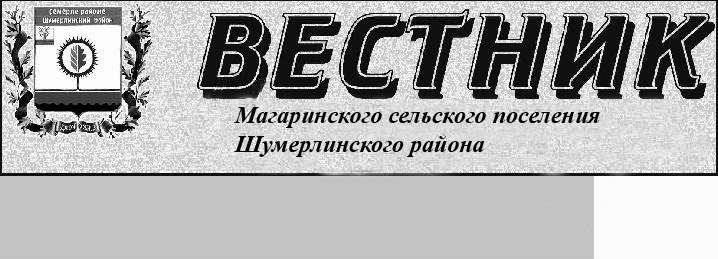 Постановлениеадминистрации Магаринского сельского поселения Шумерлинского района Чувашской Республики  О внесении изменений в муницыпальную программу Магаринского  сельского поселения Шумерлинского района «Развитие транспортной системы Магаринского  сельского поселения Шумерлинского района» на 2017-2020 годы» от 20.02.2018 г. №  15  06.03.2019 № 08Внести в постановление администрации Магаринского  сельского поселения Шумерлинского района от 20.02.2018 г. №  15  «Развитие транспортной системы Магаринского  сельского поселения Шумерлинского района» на 2017-2020 годы» следующие изменения:1.1. Паспорт Программы изложить в новой редакции в соответствии с приложением № 1 к настоящему постановлению;  1.2.    Раздел IV Программы изложить в новой редакции:IV. Обоснование объема финансовых ресурсов, необходимых для реализации Муниципальной программыФинансовое обеспечение реализации программы осуществляется за счет средств республиканского бюджета Чувашской Республики, местных бюджетов и внебюджетных источников.При софинансировании мероприятий программы из внебюджетных источников могут использоваться, в том числе различные инструменты государственно-частного партнерства.Общий объем финансирования Государственной программы в 2016–2020 годах составит 1150,6 тыс.рублей, в том числе:в 2017 году – 311,900 тыс. рублей;в 2018 году – 305,400 тыс. рублей;в 2019 году – 312,800 тыс. рублей;в 2020 году – 220,500 тыс. рублей;из них средства:федерального бюджета  – 0,000 тыс. рублей, в том числе:в 2017 году – 0,000 тыс. рублей;в 2018 году – 0,000  тыс.рублей;в 2019 году – 0,000 тыс. рублей;в 2020 году – 0,000 тыс. рублей;республиканского бюджета –473,800 тыс. рублей, в том числе:в 2017 году – 82,900 тыс. рублей;в 2018 году – 130,300 тыс. рублей;в 2019 году – 130,300 тыс. рублей;в 2020 году - 130,300 тыс.рублейместных  бюджетов –776,800 тыс. рублей , в том числе:в 2017 году – 229,000 тыс. рублей;в 2018 году – 175,100 тыс. рублей;в 2019 году – 182,500 тыс. рублей;в 2020 году – 190,200 тыс. рублей;Объемы бюджетных ассигнований уточняются ежегодно при формировании республиканского бюджета Чувашской Республики на очередной финансовый год и плановый период1.3. Приложение №5 Программы изложить в новой редакции в соответствии с приложением № 2 к настоящему постановлению;1.4. Паспорт Подпрограммы изложить в новой редакции в соответствии с приложением № 3 к настоящему постановлению;1.5. Раздел VI Подпрограммы изложить в новой редакции в соответствии с приложением № 4 к настоящему постановлению; 1.6. Приложение № 5 Подпрограммы изложить в новой редакции в соответствии с приложением № 5 к настоящему постановлению.         2. Настоящее постановление вступает в силу с момента официального опубликования в печатном издании «Вестник Магаринского сельского поселения Шумерлинского района» и размещении на официальном сайте Магаринского сельского поселения Шумерлинского района в сети Интернет.Глава  администрации                                Магаринского сельского поселенияШумерлинского района                                                                                                                            Л.Д.Егорова	                           Приложение к постановлению администрации Магаринского сельского поселения Шумерлинского района Чувашской Республики от  06.03.2019  № 08МУНИЦИПАЛЬНАЯ ПРОГРАММА «РАЗВИТИЕ ТРАНСПОРТНОЙ СИСТЕМЫ МАГАРИНСКОГО СЕЛЬСКОГО ПОСЕЛЕНИЯ ШУМЕРЛИНСКОГО РАЙОНА» НА 2017 - 2020 ГОДЫПАСПОРТ МУНИЦИПАЛЬНОЙ ПРОГРАММЫРаздел 1. Общая характеристика сферы реализации муниципальной программы транспортной системы Магаринского сельского поселения Шумерлинского района Автомобильный транспорт является в настоящее время основным видом транспортной связи в Магаринском сельском поселении Шумерлинского района и поэтому требуется наличие развитой сети автомобильных дорог на территории района с комплексом различных инженерных сооружений на них. Автомобильные дороги, являясь сложными инженерно-техническими сооружениями, имеют ряд особенностей, а именно:автомобильные дороги представляют собой материалоемкие, трудоемкие линейные сооружения, содержание которых требует больших финансовых затрат;в отличие от других видов транспорта автомобильный - наиболее доступный для всех вид транспорта, а его неотъемлемый элемент - автомобильная дорога - доступен абсолютно всем гражданам страны, водителям и пассажирам транспортных средств и пешеходам;помимо высокой первоначальной стоимости строительства, реконструкция, капитальный ремонт, ремонт и содержание автомобильных дорог также требуют больших затрат.Как и любой товар, автомобильная дорога обладает определенными потребительскими свойствами, а именно:-удобство и комфортность передвижения;-скорость движения;-пропускная способность;-безопасность движения;-экономичность движения;-долговечность;-стоимость содержания;-экологическая безопасность.Автомобильные дороги Магаринского сельского поселения Шумерлинского района, не отвечающие нормативным требованиям составляет 80 %, поэтому требуются ежегодные вложения материальных ресурсов на содержание, ремонт автомобильных дорог. Одним из направлений деятельности органов местного самоуправления района по финансированию транспортного комплекса является максимальное удовлетворение потребности населения и экономики района в автомобильных дорогах с высокими потребительскими свойствами при минимальных и ограниченных финансовых ресурсах.Социальная значимость роли автомобильных дорог может быть оценена по следующим показателям: экономия свободного времени, увеличение занятости и снижение миграции населения и т.д.В целом улучшение "дорожных условий" приводит к:сокращению времени на перевозки грузов и пассажиров (за счет увеличения скорости движения);снижению стоимости перевозок (за счет сокращения расхода горюче-смазочных материалов (далее - ГСМ), снижения износа транспортных средств из-за неудовлетворительного качества дорог, повышения производительности труда);повышению спроса на услуги дорожного сервиса;повышению транспортной доступности;снижению последствий стихийных бедствий;сокращению числа дорожно-транспортных происшествий;улучшению экологической ситуации (за счет роста скорости движения, уменьшения расхода ГСМ).Таким образом, "дорожные условия" оказывают влияние на все важные показатели экономического развития района.Автомобильные дороги связывают территорию района с соседними районами, обеспечивают жизнедеятельность всех населенных пунктов, во многом определяют возможности развития района, по ним осуществляются перевозки всех грузов и пассажиров. Сеть автомобильных дорог обеспечивает мобильность населения и доступ к материальным ресурсам, позволяет расширить производственные возможности экономики за счет снижения транспортных издержек и затрат времени на перевозки.При прогнозируемых темпах социально-экономического развития Магаринского сельского поселения Шумерлинского района грузовые перевозки автомобильным транспортом к 2020 году увеличатся в 1,1 раза, а объем перевозок пассажиров автобусами и легковыми автомобилями - в 1,2 раза.Развитие экономики района во многом определяется эффективностью функционирования автомобильного транспорта, которая зависит от уровня развития и состояния сети автомобильных дорог общего пользования.Недостаточный уровень развития дорожной сети приводит к значительным потерям экономики Магаринского сельского поселения Шумерлинского района и является одним из существенных ограничений темпов роста социально-экономического развития района, поэтому совершенствование сети автомобильных дорог общего пользования имеет важное значение для района.Раздел 2. Приоритеты, цели, задачи муниципальной политики, реализуемой в Магаринском сельском поселении Шумерлинского района, в сфере реализации Муниципальной программы. Индикаторы достижения целей и решения задач, описание основных ожидаемых конечных результатов Муниципальной программы, срок и этапы ее реализации. Приоритеты муниципальной программы определены Стратегией социально-экономического развития Магаринского сельского поселения Шумерлинского района до 2020 года. Стратегия социально-экономического развития Магаринского сельского поселения Шумерлинского района до 2020 года базируется на реализации стратегических целей:повышение уровня и качества жизни населения;обеспечение высоких темпов экономического роста;формирование благоприятных условий жизнедеятельности.Основными целями Муниципальной  программы, взаимоувязанными с целями и задачами Стратегии социально-экономического развития Магаринского сельского поселения Шумерлинского района до 2020 года, являются: развитие современной и эффективной транспортной системы;повышение доступности и качества услуг транспортного комплекса для населения и хозяйствующих субъектов;обеспечение охраны жизни, здоровья граждан и их имущества, законных прав на безопасные условия движения на автомобильных дорогах общего пользования в Магаринском сельском поселении Шумерлинского района;           Для достижения целей необходимо решить следующие задачи:-поддержание автомобильных дорог общего пользования и искусственных сооружений на них на уровне, соответствующем категории дороги, путем ремонта, содержания дорог и сооружений на них;-увеличение протяженности, соответствующей нормативным требованиям, автомобильных дорог общего пользования муниципального значения за счет строительства автомобильных дорог и искусственных сооружений на них; -получение субсидий из республиканского бюджета бюджетами сельских поселений за счет средств Фонда софинансирования расходов на строительство, ремонт, содержание автомобильных дорог общего пользования местного значения.Показатели (индикаторы), характеризующиедостижение целей и решение задач Муниципальной программыIII. Обобщенная характеристика основных мероприятий Муниципальной программы Выстроенная в рамках настоящей муниципальной программы система целевых ориентиров (цели, задачи, ожидаемые результаты) представляет собой четкую согласованную структуру, посредством которой установлена прозрачная и понятная связь реализации отдельных мероприятий с достижением конкретных целей на всех уровнях муниципальной программы.Задачи муниципальной программы будут решаться в рамках одной подпрограммы.IV. Обоснование объема финансовых ресурсов, 
необходимых для реализации Муниципальной программы         Расходы  программы   финансируются  из  бюджета  Магаринского  сельского  поселения  Шумерлинского  района;Общий объем финансирования Муниципальной программы в 2017–2020 годах составит 1150,6 тыс.рублей, в том числе:в 2017 году – 311,900 тыс. рублей;в 2018 году – 305,400 тыс. рублей;в 2019 году – 312,800 тыс. рублей;в 2020 году – 220,500 тыс. рублей;из них средства:федерального бюджета  – 0,000 тыс. рублей, в том числе:в 2017 году – 0,000 тыс. рублей;в 2018 году – 0,000  тыс.рублей;в 2019 году – 0,000 тыс. рублей;в 2020 году – 0,000 тыс. рублей;республиканского бюджета –473,800 тыс. рублей, в том числе:в 2017 году – 82,900 тыс. рублей;в 2018 году – 130,300 тыс. рублей;в 2019 году – 130,300 тыс. рублей;в 2020 году - 130,300 тыс.рублейместных  бюджетов –776,800 тыс. рублей , в том числе:в 2017 году – 229,000 тыс. рублей;в 2018 году – 175,100 тыс. рублей;в 2019 году – 182,500 тыс. рублей;в 2020 году – 190,200 тыс. рублей;Объемы  и  источники  финансирования  муниципальной  программы  уточняются  при  формировании  бюджета  Магаринского  сельского  поселения  Шумерлинского  района   на  очередной  финансовый  год  и  плановый  период.V. Обоснование выделения подпрограммКомплексный характер целей и задач Муниципальной программы обусловливает целесообразность использования программно-целевых методов управления для скоординированного достижения взаимосвязанных целей и решения соответствующих им задач как в целом по программе, так и по ее отдельным блокам. Достижение целей муниципальной программы и решение ее задач осуществляется в рамках одной подпрограммы: "Автомобильные дороги".Обоснованность их выделения в муниципальной программе обусловлена использованием программно-целевого метода при их формировании и определяется следующими факторами:-необходимостью системного подхода к формированию комплекса взаимосогласованных по ресурсам и срокам инвестиционных проектов развития транспортной системы, реализация которых позволит получить не только отраслевой эффект, но и приведет к существенным позитивным социально-экономическим последствиям для района в целом;-возможностью концентрации ресурсов на приоритетных задачах, направленных на решение системной проблемы в целом и создание условий для  развития  автомобильного транспорта.Раздел VI. Анализ рисков реализации муниципальной программыи описание мер управления рисками реализации муниципальной программыК рискам реализации муниципальной программы, которыми могут управлять ответственный исполнитель и соисполнители муниципальной программы, уменьшая вероятность их возникновения, относятся следующие:1) институционально-правовые риски, связанные с отсутствием законодательного регулирования основных направлений муниципальной программы на федеральном, региональном и на уровне местного самоуправления и (или) недостаточно быстрым формированием институтов, предусмотренных муниципальной программой;2) организационные риски, связанные с ошибками управления реализацией муниципальной программы, в том числе отдельных ее исполнителей, неготовностью организационной инфраструктуры к решению задач, поставленных муниципальной программой, что может привести к нецелевому и (или) неэффективному использованию бюджетных средств, невыполнению ряда мероприятий муниципальной программы или задержке в их выполнении;3) финансовые риски, которые связаны с финансированием муниципальной программы в неполном объеме как за счет бюджетных, так и за счет внебюджетных источников. Данные риски возникают по причине значительной продолжительности муниципальной программы, а также высокой зависимости ее успешной реализации от привлечения внебюджетных источников;4) непредвиденные риски, связанные с кризисными явлениями в экономике Чувашской Республики, что может привести к снижению бюджетных доходов, ухудшению динамики основных макроэкономических показателей, в том числе повышению инфляции, снижению темпов экономического роста и доходов населения, а также потребовать концентрации бюджетных средств на преодолении последствий таких катастроф.Таким образом, из вышеперечисленных рисков наибольшее отрицательное влияние на реализацию муниципальной программы могут оказать финансовые и непредвиденные риски, которые содержат угрозу срыва реализации муниципальной программы. Поскольку в рамках реализации муниципальной программы практически отсутствуют рычаги управления непредвиденными рисками, наибольшее внимание будет уделяться управлению финансовыми рисками.Раздел VII. Механизм реализации муниципальной программы, организация управления и контроль за ходом реализации муниципальной программыОбщее руководство и контроль за ходом реализации муниципальной программы осуществляют ответственные исполнители муниципальной программы. Контроль выполнения муниципальной программы возлагается на главу администрации Магаринского сельского поселения Шумерлинского района.   Ответственные исполнители и соисполнители муниципальной программы осуществляют подготовку отчетов о выполнении мероприятий муниципальной программы.Информация о ходе и полноте выполнения программных мероприятий представляется главой администрации Магаринского сельского поселения Шумерлинского района.Приложение №1 к  муниципальной программе «Развитие транспортной системы  Магаринского сельского поселения Шумерлинского района»  на 2017-2020 годы»Сведенияо целевых индикаторах, показателях муниципальной программы«Развитие транспортной системы Магаринского сельского поселения Шумерлинского района»подпрограммы муниципальной программы и их значенияхПриложение № 2к  муниципальной программе  «Развитие транспортной системы  Магаринского сельского поселения Шумерлинского района» на 2017-2020 годы»План реализации муниципальной программы на очередной финансовый плановый период«Развитие транспортной системы Магаринского сельского поселения Шумерлинского района» на 2017-2020ггПриложение №3  к  муниципальной программе  Развитие транспортной системы Магаринского сельского поселения Шумерлинского района» на 2017-2020 годы»Сведенияоб основных мерах правового регулирования в сфере реализации муниципальной программы «Развития транспортной системы Магаринского сельского поселения Шумерлинского района»Приложение № 4         к  муниципальной программе  «Развитие транспортной системы Магаринского сельского поселения  Шумерлинского района» на 2017-2020 годы»	РЕСУРСНОЕ ОБЕСПЕЧЕНИЕреализации  Муниципальной  программы  «Развитие  транспортной  системы  Магаринского  сельского  поселения Шумерлинского  района»  на 2017-2020  годы Приложение №5 к Муниципальной программе «Развитие транспортной системы  Магаринского сельского  поселения Шумерлинского района»  на 2017-2020 годы» от 20.02.2017  № 09Подпрограмма"Автомобильные дороги" муниципальной программы «Развитие транспортной системы Магаринского сельского поселения Шумерлинского района на 2017-2020гг»Паспорт подпрограммыI. Характеристика сферы реализации подпрограммы, описание основных проблем в указанной сфере и прогноз ее развития.В настоящее время протяженность автомобильных дорог общего пользования в Магаринском сельском поселении Шумерлинского района составляет 8,6 км, дороги не полном объеме обеспечены благоустроенной улично-дорожной сетью, что затрудняет возможность оказания скорой медицинской помощи, пожарной помощи и других социальных услуг жителям сельских населенных пунктов в период распутицы.Часть автомобильных дорог  местного значения не соответствует нормативным требованиям к транспортно-эксплуатационному состоянию 70 процента автомобильных дорог местного значения не имеет твердого покрытия.             Состояние сети дорог определяется своевременностью, полнотой и качеством выполнения работ по содержанию, ремонту и строительству дорог и зависит напрямую от объемов финансирования и стратегии распределения финансовых ресурсов в условиях их ограниченных объемов.           Для улучшения показателей по Магаринскому сельскому поселению Шумерлинского района необходимо увеличение средств, выделяемых на приведение в нормативное состояние автомобильных дорог.           Себестоимость грузоперевозок, осуществляемых по автомобильным дорогам, имеющих транспортно-эксплуатационные показатели, не соответствующие нормативным требованиям, повышается, а безопасность движения ухудшается.           Учитывая вышеизложенное, в условиях ограниченных финансовых средств стоит задача их оптимального использования с целью максимально возможного снижения количества проблемных участков автомобильных дорог и сооружений на них.II. Приоритеты муниципальной политики в сфере  реализации подпрограммы, цели, задачи и показатели (индикаторы) достижения целей и решения задач, описание основных ожидаемых конечных результатов подпрограммы, сроков и контрольных этапов реализации подпрограммы Выбор направлений развития автомобильных дорог Магаринского сельского поселения Шумерлинского района базируется на положениях Стратегии социально-экономического развития Шумерлинского района до 2020 года, которой установлено, что одной из главных стратегических приоритетов является достижение европейских стандартов уровня и качества жизни на основе формирования модели конкурентоспособной экономики и развития потенциала транспортной инфраструктуры.Основными целями Муниципальной  программы, взаимоувязанными с целями и задачами Стратегии социально-экономического развития Магаринского сельского поселения Шумерлинского района до 2020 года, являются:– развитие современной и эффективной транспортной системы;-повышение доступности и качества услуг транспортного комплекса для населения и хозяйствующих субъектов;-обеспечение охраны жизни, здоровья граждан и их имущества, законных прав на безопасные условия движения на автомобильных дорогах общего пользования Достижение целей обеспечивается в рамках решения следующих задач: -выполнение комплекса работ по поддержанию в надлежащем состоянии автомобильных дорог (содержание дорог);- выполнение комплекса работ по ремонту автомобильных дорог и сооружений на них;-подготовка проектной документации.Подпрограмма реализуется в 2017 - 2020 годах без разделения на этапы. В результате реализации мероприятий подпрограммы ожидается улучшение качества автомобильных дорог общего пользования местного значения.Поскольку мероприятия Программы, связанные с содержанием, ремонтом, строительством носят постоянный, непрерывный характер, а мероприятия по строительству дорог имеют длительный производственный цикл, а финансирование мероприятий Программы зависит от возможности республиканского бюджета, то в пределах срока действия Программы этап реализации соответствует одному году. Задачей каждого этапа является 100-процентное содержание всей сети дорог и не увеличение показателя "Доля протяженности автомобильных дорог общего пользования местного значения, не отвечающих нормативным требованиям, в общей протяженности автомобильных дорог общего пользования местного значения". III. Характеристика основных мероприятий подпрограммыОсновные мероприятия подпрограммы направлены на реализацию поставленных целей и задач подпрограммы и муниципальной программы в целом. Реализация мероприятий подпрограммы осуществляется ответственным исполнителем подпрограммы по следующим направлениям: финансовое обеспечение, организационные мероприятия, мероприятия по нормативно-правовому обеспечению реализации подпрограммы.  Мероприятия подпрограммы приведены в Приложении №2 к настоящей подпрограмме. Для реализации поставленных целей и решения задач подпрограммы, достижения планируемых значений показателей и индикаторов предусмотрено выполнение следующих мероприятий:1. Мероприятия по содержанию автомобильных дорог общего пользования местного значения в границах населенных пунктов поселения и искусственных сооружений на них.2. Мероприятие по ремонту и проектированию (проектно-изыскательские работы) по ремонту автомобильных дорог общего пользования местного значения в границах населенных пунктов поселения и искусственных сооружений на них. 3. Мероприятия по предоставлению субсидий из республиканского бюджета бюджету Магаринского сельского поселения Шумерлинского района за счет субсидий для софинансирования расходных обязательств, возникающих при выполнении полномочий органов местного самоуправления по вопросам местного значения на ремонт, содержание автомобильных дорог общего пользования местного значения.IV. Характеристика мер правового регулированияДля реализации подпрограммы планируется применять меры муниципального и правового регулирования Подпрограммы.            В Чувашской Республике создана определенная нормативно–правовая база для реализации подпрограммы: 	Постановление Кабинета Министров Чувашской Республики от 15.08.2013 N 324 "О государственной программе Чувашской Республики "Развитие транспортной системы Чувашской Республики на 2013 - 2020 годы" и в целях реализации государственной политики в области обеспечения безопасности дорожного движения, направленной на снижение аварийности и тяжести последствий от дорожно-транспортных происшествий. V. Характеристика основных мероприятий, реализуемых органами местного самоуправления муниципальных районов и городских округов  Организационные мероприятия на муниципальном уровне предусматривают:разработку и утверждение муниципальных программ развития автомобильных дорог;определение ежегодно объема бюджетных ассигнований, выделяемых из местного бюджета на реализацию мероприятий подпрограммы;подготовку ежегодно соответствующих документов для участия в подпрограмме и представление этих документов, в установленные сроки, ответственному исполнителю подпрограммы в целях получения субсидий из республиканского бюджета Чувашской Республики;составление отчетов о расходовании бюджетных и внебюджетных инвестиций, направляемых на реализацию подпрограммы, и представление этих отчетов, в установленные сроки, ответственному исполнителю подпрограммы;контроль за целевым использованием средств, выделяемых на реализацию подпрограммы.VI. Обоснование объема финансовых ресурсов, необходимых для реализации подпрограммы   Основными источниками финансирования подпрограммы являются:Средства федерального бюджета, предоставляемые в форме субсидий;средства республиканского бюджета Чувашской Республикисредства сельских поселений;Общий объем финансирования подпрограммы составит  1164,700 тыс. рублей, в том числе:за счет средств республиканского бюджета Чувашской Республики – 248,700 тыс. рублей; за счет средств местных бюджетов – 916,000 тыс. рублей;Ресурсное обеспечение реализации подпрограммы за счет средств республиканского бюджета Чувашской Республики приведено в приложении № 5.В ходе реализации подпрограммы объемы финансирования подлежат уточнению с учетом реальных возможностей республиканского бюджета Чувашской Республики и бюджета Магаринского сельского поселения Шумерлинского района. VII. Анализ рисков реализации подпрограммы и описание мер управления рисками реализации подпрограммыК рискам реализации подпрограммы, которыми могут управлять ответственный исполнитель и соисполнители подпрограммы, уменьшая вероятность их возникновения, следует отнести следующие.1. Организационные риски, которые связаны с возникновением проблем в реализации подпрограммы ввиду недостаточной квалификации и (или) недобросовестности ответственных исполнителей (соисполнителей), что может привести к нецелевому и неэффективному использованию бюджетных средств, невыполнению ряда мероприятий подпрограммы. Снижению указанных рисков будут способствовать повышение квалификации и ответственности персонала ответственного исполнителя и соисполнителей для своевременной и эффективной реализации предусмотренных мероприятий, координация деятельности персонала ответственного исполнителя и соисполнителей и налаживание административных процедур для снижения организационных рисков.2. Финансовые риски, которые связаны с финансированием подпрограммы в неполном объеме. Их снижению будут способствовать внедрение в практику программного бюджетирования и своевременная корректировка объемов финансирования основных мероприятий подпрограммы.3. Непредвиденные риски, которыми сложно или невозможно управлять в рамках реализации подпрограммы, - риск ухудшения состояния экономики, что может привести к снижению бюджетных доходов, ухудшению динамики основных макроэкономических показателей, в том числе повышению инфляции, снижению темпов экономического роста.В рамках реализации подпрограммы применяются меры управления рисками, обеспечивающие повышение квалификации и ответственности персонала ответственных исполнителей и соисполнителей, для своевременной и эффективной реализации предусмотренных мероприятий путем принятия Кабинетом Министров Чувашской Республики решений, предусматривающих механизмы и сбалансированное распределение финансовых средств на выполнение мероприятий, предусмотренных подпрограммой.Приложение № 1к подпрограмме "Автомобильные дороги" муниципальной программы"Развитие транспортной системы  Магаринского сельского поселения Шумерлинского района на 2017-2020 годы»Сведенияо показателях (индикаторах) подпрограммы "Автомобильныедороги" муниципальной программы "Развитие транспортной системы Магаринского сельского поселения Шумерлинского района» и их значенияПриложение № 2к подпрограмме "Автомобильные дороги" муниципальной программы"Развитие транспортной системы Магаринского сельского поселения Шумерлинского района на 2017-2020 годы»План реализации основных мероприятий подпрограммы «Автомобильные дороги»  муниципальной программы «Развитие транспортной системы Магаринского сельского поселения Шумерлинского района на 2017-2020 гг.Приложение № 3к подпрограмме "Автомобильные дороги" муниципальной программы"Развитие транспортной системы Магаринского сельского поселения Шумерлинского района на 2017-2020 годы»Обобщенная характеристика реализуемых в составе подпрограммы «Автомобильные дороги» муниципальной программы«Развитие транспортной системы Магаринского сельского поселения Шумерлинского района на 2017-2020 годы»Приложение №4          к подпрограмме "Автомобильные дороги" муниципальной программы"Развитие транспортной системы Магаринского сельского поселения Шумерлинского района на 2017-2020 годы»Об основных мерах правового регулирования в сфере реализацииподпрограммы «автомобильные дороги» муниципальной программы «Развития транспортной системы  Магаринского сельского поселения Шумерлинского района»Приложение № 5 к подпрограмме «Автомобильные дороги» муниципальной программы"Развитие транспортной системы Магаринского сельского поселения Шумерлинского района на 2017-2020 годы»Ресурсное обеспечениереализации  подпрограммы «Автомобильные дороги» муниципальной программы «Развитие транспортной системы Магаринского сельского поселения Шумерлинского района на 2017-2020 годы»Постановлениеадминистрации Магаринского сельского поселения Шумерлинского района Чувашской Республики  О внесении изменений в муницыпальную программу Магаринского  сельского поселения Шумерлинского района «Развитие жилищного строительства и сферы жилищно-коммунального хозяйства» на 2016-2020 годы»  06.03.2019  № 09Администрация Магаринского  сельского поселения Шумерлинского района  п о с т а н о в л я е т:	1. Внести в постановление администрации Магаринского  сельского поселения Шумерлинского района от 20.02.2018 г. №  15  «Развитие жилищного строительства и сферы жилищно-коммунального хозяйства» на 2016-2020 годы» следующие изменения:1.1. Паспорт Программы изложить в новой редакции в соответствии с приложением № 1 к настоящему постановлению;  1.2.    Раздел IV Программы изложить в новой редакции:IV. Обоснование объема финансовых ресурсов, необходимых для реализации Муниципальной программыФинансовое обеспечение реализации программы осуществляется за счет средств республиканского бюджета Чувашской Республики, местных бюджетов и внебюджетных источников.При софинансировании мероприятий программы из внебюджетных источников могут использоваться, в том числе различные инструменты государственно-частного партнерства.Общий объем финансирования Государственной программы в 2016–2020 годах составит 419,55 тыс. рублей, в том числе: в 2016 году – 161,9  тыс. рублей;в 2017 году – 173,6  тыс. рублей;в 2018 году – 84,05   тыс. рублей;в 2019 году – 0,0     тыс. рублей;в 2020 году – 0,0     тыс. рублей;из них средства:федерального бюджета – 0,0   тыс. рублей, в том числе:в 2016 году – 0,0  тыс. рублей;в 2017 году – 0,0  тыс. рублей;в 2018 году – 0,0  тыс. рублей;в 2019 году – 0,0   тыс. рублей;в 2020 году – 0,0   тыс. рублей;из них средства:республиканского бюджета Чувашской Республики – 0,0  тыс. рублей, в том числе:в 2016 году – 0,0  тыс. рублей;в 2017 году – 0,0   тыс. рублей;в 2018 году – 0,0   тыс. рублей; в 2019 году – 0,0  тыс. рублей;в 2020 году – 0,0   тыс. рублей;бюджета сельского поселения –  419,55тыс. рублей, в том числе:в 2016 году – 161,9  тыс. рублей;в 2017 году – 173,6  тыс. рублей;в 2018 году – 84,05   тыс. рублей;в 2019 году – 0,0     тыс. рублей;в 2020 году – 0,0     тыс. рублей; рублей; Объемы бюджетных ассигнований уточняются ежегодно при формировании республиканского бюджета Чувашской Республики на очередной финансовый год и плановый период1.3. Приложение №5 Программы изложить в новой редакции в соответствии с приложением № 2 к настоящему постановлению;1.4. Паспорт Подпрограммы изложить в новой редакции в соответствии с приложением № 3 к настоящему постановлению;1.5. Раздел VI Подпрограммы изложить в новой редакции в соответствии с приложением № 4 к настоящему постановлению; 1.6. Приложение № 5 Подпрограммы изложить в новой редакции в соответствии с приложением № 5 к настоящему постановлению.         2. Настоящее постановление вступает в силу с момента официального опубликования в печатном издании «Вестник Магаринского  сельского поселения Шумерлинского района» и  размещении на официальном сайте Магаринского сельского поселения Шумерлинского района в сети Интернет.Глава  администрации    Магаринского сельского поселенияШумерлинского района                                                                                                                     Л.Д.Егорова	                           				          		         Приложение № 1 к постановлению администрации Магаринского сельского поселения Шумерлинского района от  06.03.2019  № 09П а с п о р тмуниципальной программы Магаринского сельского поселения Шумерлинского района «Развитие жилищного строительства и сферы жилищно-коммунального  хозяйства» на 2016–2020 годыПриложение № 2 к постановлению администрации  Магаринского сельского поселения  Шумерлинского района от  06.03.2019  № 09Приложение N 5                                                                                           к муниципальной программе "Развитие                                                                               жилищного строительства сферы                                                                                                                                                                              жилищно-коммунального хозяйства" на                                                                                                                                                                                2016 - 2020 годыРЕСУРСНОЕ ОБЕСПЕЧЕНИЕМУНИЦИПАЛЬНОЙ ПРОГРАММЫ МАГАРИНСКОГО СЕЛЬСКОГО ПОСЕЛЕНИЯШУМЕРЛИНСКОГО РАЙОНА"РАЗВИТИЕ ЖИЛИЩНОГО СТРОИТЕЛЬСТВА И СФЕРЫ ЖИЛИЩНО-КОММУНАЛЬНОГО ХОЗЯЙСТВА" НА 2016 - 2020 ГОДЫЗА СЧЕТ ВСЕХ ИСТОЧНИКОВ ФИНАНСИРОВАНИЯ                                                                                              Приложение № 3 к постановлению администрации Магаринского сельского поселения Шумерлинского района от  06.03.2019  № 09Подпрограмма«Государственная поддержка молодых семей в решении жилищной проблемы»  муниципальной программы Магаринского сельского поселения Шумерлинского района «Развитие жилищного строительства и сферы жилищно-коммунального хозяйства» на 2016–2020 годыПаспорт подпрограммыПриложение № 4 к постановлению администрации Магаринского сельского поселения Шумерлинского района   от 06.03.2019 № 09 Раздел VI. Обоснование объема финансовых ресурсов, необходимых для реализации подпрограммыФинансирование мероприятий подпрограммы предусматривается за счет средств, бюджета Шумерлинского района, а также средств товариществ собственников жилья, жилищных, жилищно-строительных или иных специализированных потребительских кооперативов либо средств собственников помещений в многоквартирных домах. Объемы и источники финансирования подпрограммы уточняются при формировании местного бюджета на очередной финансовый год и плановый период.Прогнозируемый общий объем финансирования мероприятий подпрограммы составляет –  419,55 тыс. рублей:в 2016 году – 161,9  тыс. рублей;в 2017 году – 173,6 тыс. рублей;в 2018 году – 84,05 тыс. рублей;в 2019 году – 0,0 тыс. рублей;в 2020 году – 0,0  тыс. рублей; .Приложение № 5 к постановлению администрации Магаринского сельского поселения Шумерлинского района от  06.03.2019 № 09Приложение 5 к подпрограмме «Обеспечение комфортных условий проживания граждан в Магаринском сельском поселении Шумерлинского района Чувашской Республики»Ресурсное обеспечение реализации подпрограммы «Обеспечение комфортных условийпроживания граждан в МАГАРИНСКОМ СЕЛЬСКОМ ПОСЕЛЕНИИ» муниципальной программы «Развитие жилищного строительства и сферы жилищно-коммунального хозяйства» на 2016-2020 годы Информация о возможности приобретения  земельного участка, находящегося в муниципальной собственности Магаринского сельского поселения Шумерлинского района, выделенного в счет земельных долейАдминистрация Магаринского сельского поселения Шумерлинского района Чувашской Республики в соответствии с п. 5.1. статьи 10 Федерального закона от 24.07.2002 № 101-ФЗ «Об обороте земель сельскохозяйственного назначения» сообщает о возможности передачи земельного участка из земель сельскохозяйственного назначения  площадью 137700 кв.м. с кадастровым номером 21:23:000000:4923, имеющего местоположение: Чувашская Республика, Шумерлинский район, Магаринское сельское поселение, в собственность или в аренду сельскохозяйственной организации или крестьянскому (фермерскому) хозяйству, использующим земельный участок с кадастровым номером 21:23:000000:491 или выделенный из него земельный участок из земель сельскохозяйственного назначения.Выкупная цена земельного участка устанавливается в размере 15% кадастровой стоимости и равна 62171,55 руб.Срок аренды устанавливается 10 лет. Арендная плата устанавливается в размере 0,3% кадастровой стоимости земельного участка и составляет 1243,43 руб. в год. С заявлением о заключении договора купли-продажи земельного участка или договора аренды земельного участка обращаться в администрацию Магаринского сельского поселения Шумерлинского района по адресу: Чувашская Республика, Шумерлинский район, п. Саланчик, ул. Школьная, д. 4а, в срок по 05 сентября 2019 года.Дополнительную информацию можно получить по телефонам: 8(83536) 60-8-43 или 8 (83536) 2-43-42.Информация о возможности приобретения  земельного участка, находящегося в муниципальной собственности Магаринского сельского поселения Шумерлинского района, выделенного в счет земельных долейАдминистрация Магаринского сельского поселения Шумерлинского района Чувашской Республики в соответствии с п. 5.1. статьи 10 Федерального закона от 24.07.2002 № 101-ФЗ «Об обороте земель сельскохозяйственного назначения» сообщает о возможности передачи земельного участка из земель сельскохозяйственного назначения  площадью 183600 кв.м. с кадастровым номером 21:23:000000:4924, имеющего местоположение: Чувашская Республика, Шумерлинский район, Магаринское сельское поселение, в собственность или в аренду сельскохозяйственной организации или крестьянскому (фермерскому) хозяйству, использующим земельный участок с кадастровым номером 21:23:000000:491 или выделенный из него земельный участок из земель сельскохозяйственного назначения.Выкупная цена земельного участка устанавливается в размере 15% кадастровой стоимости и равна 82895,40 руб.Срок аренды устанавливается 10 лет. Арендная плата устанавливается в размере 0,3% кадастровой стоимости земельного участка и составляет 1657,91 руб. в год. С заявлением о заключении договора купли-продажи земельного участка или договора аренды земельного участка обращаться в администрацию Магаринского сельского поселения Шумерлинского района по адресу: Чувашская Республика, Шумерлинский район, п. Саланчик, ул. Школьная, д. 4а, в срок по 05 сентября 2019 года.Дополнительную информацию можно получить по телефонам: 8(83536) 60-8-43 или 8 (83536) 2-43-42.ПостановлениеО признании утратившими силу некоторых постановлений администрации Магаринского сельского поселения06.03.2019 № 09/1Администрация Магаринского сельского поселения п о с т а н о в л я е т:                 1. Признать утратившими силу постановления администрации Магаринского сельского поселения:от 30.06.2014 № 44 «Об утверждении муниципальной программы Магаринского сельского поселения «Информационное общество Магаринского  сельского  поселения Шумерлинского района Чувашской Республики» на 2014-2020 годы;от 28.08.2014 №57 «Об утверждении муниципальной программы Магаринского сельского поселения Шумерлинского района «Развитие культуры Магаринского сельского поселения» на 2014–2020 годы»; от 30.12.2014 № 93 «О внесении изменений в постановление администрации Магаринского сельского поселения от  28.08.2014 №57  «Об утверждении муниципальной программы Магаринского сельского поселения Шумерлинского района «Развитие культуры Магаринского сельского поселения» на 2014–2020 годы»;от 29.02.2016 № 18 «О внесении изменений в постановление администрации Магаринского сельского поселения от  28.08.2014 №57  «Об утверждении муниципальной программы Магаринского сельского поселения Шумерлинского района «Развитие культуры Магаринского сельского поселения» на 2014–2020 годы»;от 06.03.2017 № 14 «О внесении изменений в постановление администрации Магаринского сельского поселения от  28.08.2014 №57  «Об утверждении муниципальной программы Магаринского сельского поселения Шумерлинского района «Развитие культуры Магаринского сельского поселения» на 2014–2020 годы»;от  15.06.2015 № 27  «Об утверждении   муниципальной  долгосрочной целевой программы «Комплексное развитие систем коммунальной инфраструктуры на территории Магаринского сельского поселения Шумерлинского района Чувашской Республики»  на          2015-2020 годы»;от 23.01.2018 № 05 «Об утверждении муниципальной программы Магаринского сельского поселения Шумерлинского района Чувашской Республики «Комплексное развитие социальной инфраструктуры на 2018 – 2021 годы»28.08.2014 № 58 «Об утверждении муниципальной программы Магаринского сельского поселения Шумерлинского района «Управление общественными финансами и муниципальным долгом Магаринского сельского поселения Шумерлинского района» на 2014-2020 годы»от 30.12.2014 № 94 «О внесении изменений в муниципальную программу Магаринского сельского поселения Шумерлинского района «Управление общественными финансами и муниципальным долгом Магаринского сельского поселения Шумерлинского района» на 2014-2020 годы»от 25.02.2016 № 13 «О внесении изменений в муниципальную программу Магаринского сельского поселения Шумерлинского района «Управление общественными финансами и муниципальным долгом Магаринского сельского поселения Шумерлинского района» на 2014-2020 годы»от 29.07.2016 № 47 «О внесении изменений в муниципальную программу Магаринского сельского поселения Шумерлинского района «Управление общественными финансами и муниципальным долгом Магаринского сельского поселения Шумерлинского района» на 2014-2020 годы»от 20.02.2017 № 10 «О внесении изменений в муниципальную программу Магаринского сельского поселения Шумерлинского района «Управление общественными финансами и муниципальным долгом Магаринского сельского поселения Шумерлинского района» на 2014-2020 годы»от 23.06.2017 № 25 «О внесении изменений в муниципальную программу Магаринского сельского поселения Шумерлинского района «Управление общественными финансами и муниципальным долгом Магаринского сельского поселения Шумерлинского района» на 2014-2020 годы»от 29.12.2017 № 71 «О внесении изменений в муниципальную программу Магаринского сельского поселения Шумерлинского района «Управление общественными финансами и муниципальным долгом Магаринского сельского поселения Шумерлинского района» на 2014-2020 годы»от 28.03.2018 № 22 «О внесении изменений в муниципальную программу Магаринского сельского поселения Шумерлинского района «Управление общественными финансами и муниципальным долгом Магаринского сельского поселения Шумерлинского района» на 2014-2020 годы»от 14.09.2018 № 51 «О внесении изменений в муниципальную программу Магаринского сельского поселения Шумерлинского района «Управление общественными финансами и муниципальным долгом Магаринского сельского поселения Шумерлинского района» на 2014-2020 годы»от 08.12.2015 г. № 65 «Об утверждении муниципальной программы Магаринского сельского поселения Шумерлинского района «Развитие потенциала муниципального управления» на 2016-2020 годы»от 29.07.2016 № 46 «О внесении изменений в постановление администрации Магаринского сельского поселения от 08.12.2015 г. № 65 «Об утверждении муниципальной программы Магаринского сельского поселения Шумерлинского района «Развитие потенциала муниципального управления» на 2016-2020 годы»от 06.03.2017 № 13 «О внесении изменений в постановление администрации Магаринского сельского поселения от 08.12.2015 г. № 65 «Об утверждении муниципальной программы Магаринского сельского поселения Шумерлинского района «Развитие потенциала муниципального управления» на 2016-2020 годы»от 16.06.2017 № 24 «О внесении изменений в постановление администрации Магаринского сельского поселения от 08.12.2015 г. № 65 «Об утверждении муниципальной программы Магаринского сельского поселения Шумерлинского района «Развитие потенциала муниципального управления» на 2016-2020 годы»от 29.12.2017 № 68 «О внесении изменений в постановление администрации Магаринского сельского поселения от 08.12.2015 г. № 65 «Об утверждении муниципальной программы Магаринского сельского поселения Шумерлинского района «Развитие потенциала муниципального управления» на 2016-2020 годы»от 08.08.2018 № 44 «О внесении изменений в постановление администрации Магаринского сельского поселения от 08.12.2015 г. № 65 «Об утверждении муниципальной программы Магаринского сельского поселения Шумерлинского района «Развитие потенциала муниципального управления» на 2016-2020 годы»от 03.03.2015 № 10 «О муниципальной программе «Содействие занятости населения» на 2015-2020 годы в Магаринском сельском поселении Шумерлинского района Чувашской Республики»от 25.02.2016 № 17 «О внесении изменений в постановление администрации Магаринского сельского поселения от 03.03.2015 № 10 «О муниципальной программе «Содействие занятости населения» на 2015-2020 годы в Магаринском сельском поселении Шумерлинского района Чувашской Республики»от 29.09.2017 № 46  «О внесении изменений в постановление администрации Магаринского сельского поселения от 03.03.2015 № 10 «О муниципальной программе «Содействие занятости населения» на 2015-2020 годы в Магаринском сельском поселении Шумерлинского района Чувашской Республики»от 20.02.2018 № 14 «О внесении изменений в постановление администрации Магаринского сельского поселения от 03.03.2015 № 10 «О муниципальной программе «Содействие занятости населения» на 2015-2020 годы в Магаринском сельском поселении Шумерлинского района Чувашской Республики»от 19.08.2016 № 55 «Об утверждении муниципальной программы Магаринского сельского поселения Шумерлинского района «Развитие жилищного строительства и сферы жилищно-коммунального хозяйства» на 2016-2020 годы»от 06.03.2017 № 12 «О внесении изменений в постановление администрации Магаринского сельского поселения от 19.08.2016 № 55 «Об утверждении муниципальной программы Магаринского сельского поселения Шумерлинского района «Развитие жилищного строительства и сферы жилищно-коммунального хозяйства» на 2016-2020 годы»от 16.06.2017 № 23 «О внесении изменений в постановление администрации Магаринского сельского поселения от 19.08.2016 № 55 «Об утверждении муниципальной программы Магаринского сельского поселения Шумерлинского района «Развитие жилищного строительства и сферы жилищно-коммунального хозяйства» на 2016-2020 годы»от 29.12.2017 № 70 «О внесении изменений в постановление администрации Магаринского сельского поселения от 19.08.2016 № 55 «Об утверждении муниципальной программы Магаринского сельского поселения Шумерлинского района «Развитие жилищного строительства и сферы жилищно-коммунального хозяйства» на 2016-2020 годы»от 20.02.2018 № 15 «О внесении изменений в постановление администрации Магаринского сельского поселени от 19.08.2016 № 55 «Об утверждении муниципальной программы Магаринского сельского поселения Шумерлинского района «Развитие жилищного строительства и сферы жилищно-коммунального хозяйства» на 2016-2020 годы»от 21.12.2018 № 71 «Об утверждении муниципальной программы Магаринского сельского поселения Шумерлинского района «Повышение безопасности жизнедеятельности населения и территорий Магаринского сельского поселения Шумерлинского района» на 2018-2022 годы»от 03.03.2015 № 09 «Об утверждении муниципальной программы Магаринского сельского поселения Шумерлинского района «Развитие транспортной системы Магаринского сельского поселения Шумерлинского района» на 2015-2020 годы»от 25.02.2016 № 15 «О внесении изменений в постановление администрации Магаринского сельского поселения от 03.03.2015 № 09 «Об утверждении муниципальной программы Магаринского сельского поселения Шумерлинского района «Развитие транспортной системы Магаринского сельского поселения Шумерлинского района» на 2015-2020 годы»от 29.09.2014 № 61 «Об утверждении муниципальной программы Магаринского сельского поселения Шумерлинского района «Развитие потенциала природно-сырьевых ресурсов и повышение экологической безопасности» на 2014-2020 годы»;от 30.12.2014 № 96 «О внесении изменений в постановление администрации Магаринского сельского поселения от 29.09.2014 № 61 «Об утверждении муниципальной программы Магаринского сельского поселения Шумерлинского района «Развитие потенциала природно-сырьевых ресурсов и повышение экологической безопасности» на 2014-2020 годы»;от 25.02.2016 № 16 «О внесении изменений в постановление администрации Магаринского сельского поселения от 29.09.2014 № 61 «Об утверждении муниципальной программы Магаринского сельского поселения Шумерлинского района «Развитие потенциала природно-сырьевых ресурсов и повышение экологической безопасности» на 2014-2020 годы»;2. Настоящее постановление вступает в силу со дня опубликования в издании «Вестник Магаринского сельского поселения Шумерлинского района».Глава Магаринского сельского поселения:           		Л.Д.Егорова.РешениеСобрания депутатов Магаринского сельского поселения Шумерлинского района «О внесении изменений в Решение Собрания депутатов Магаринского сельского поселения Шумерлинского района 07 декабря 2018 года № 39/1  «О  бюджете Магаринского сельского поселения  Шумерлинского  района Чувашской Республики на 2019 год и на плановый период 2020 и 2021 годов»      От 15.03.2019 № 43/1Статья 1Внести в Решение Собрания депутатов Магаринского сельского поселения Шумерлинского района от 07 декабря 2018 года № 39/1 «О бюджете Магаринского сельского поселения Шумерлинского района Чувашской  Республики на 2019 год и на плановый период 2020 и 2021 годов» следующие изменения:1) часть 1 статьи 1 изложить в следующей редакции:«1.Утвердить основные характеристики бюджета Магаринского сельского поселения Шумерлинского района Чувашской  Республики  на 2019 год:прогнозируемый общий объем доходов бюджета Магаринского сельского поселения  Шумерлинского района  Чувашской  Республики  в сумме 4787,8 тыс. рублей, в том числе объем безвозмездных поступлений  4244,3 тыс. рублей, из них объем межбюджетных трансфертов, получаемых из бюджета Шумерлинского района  Чувашской  Республики  – 4105,5 тыс. рублей;общий объем расходов бюджета Магаринского сельского поселения Шумерлинского района Чувашской  Республики  в сумме 4807,8 тыс. рублей;предельный объем муниципального долга Магаринского сельского поселения Шумерлинского района Чувашской  Республики  в сумме 0,0 тыс. рублей;верхний предел муниципального внутреннего долга Магаринского сельского поселения Шумерлинского района Чувашской  Республики  на 1 января 2020 года в сумме 0,0 тыс. рублей, в том числе верхний  предел долга по муниципальным гарантиям Магаринского сельского поселения Шумерлинского района  Чувашской  Республики в сумме  0,0 тыс. рублей;объем расходов на обслуживание муниципального долга Магаринского сельского поселения Шумерлинского района Чувашской  Республики  0,0 тыс. рублей;прогнозируемый дефицит  бюджета Магаринского сельского поселения Шумерлинского района  Чувашской  Республики  в сумме 20,0 тыс. рублей.»2) в статье 3 слова «на 2019 год согласно приложениям 3» заменить словами «на 2019 год согласно приложениям 3, 31»;3) в статье 4:в части 1:в пункте «а» слова «приложению 5 » заменить словами «приложениям  5, 51»;в пункте «д» слова «приложению 9» заменить словами «приложениям 9, 91»;часть 3  изложить  в  следующей  редакции:«3. Утвердить:объем бюджетных ассигнований Дорожного фонда Магаринского сельского поселения Шумерлинского района  Чувашской  Республики: на 2019 год в сумме  1490,1 тыс. рублей;  на 2020 год в сумме  506,6  тыс. рублей; на 2021 год в сумме  505,9 тыс. рублей.прогнозируемый объем доходов бюджета Магаринского  сельского  поселения Шумерлинского района Чувашской  Республики  от поступлений, указанных в статье 2 Решения Собрания депутатов Магаринского сельского поселения  Шумерлинского района Чувашской  Республики от 30 декабря  2013 года № 37/4 "О Дорожном фонде Магаринского сельского поселения  Шумерлинского района":на 2019 год в сумме  1490,1 тыс. рублей;на 2020 год  в сумме 506,6 тыс. рублей;на 2021 год в сумме  505,9 тыс. рублей.»4) Внести в  приложение 1 «Перечень главных  администраторов  доходов бюджета Магаринского сельского поселения Шумерлинского района Чувашской Республики» следующие изменения:5) дополнить приложениями  31, 51, 91, согласно приложениям соответственно 1, 2, 4,   к настоящему Решению;6) приложение 7 изложить в новой редакции согласно  приложения 3 к настоящему Решению.Статья 2Настоящее Решение вступает в силу со дня его опубликования в издании «Вестник Магаринского сельского поселения Шумерлинского района».Глава Магаринского сельского поселения                                                                                 Л.Д.Егорова      Приложение №1
к решению Собрания депутатов   Магаринского сельского поселения Шумерлинского района Чувашской Республики 
от 15.03.2019 года  №43/1 Приложение №31
к решению Собрания депутатов Магаринского сельского поселения Шумерлинского района Чувашской Республики «О  бюджете                                                                                                                                                                                                                                                                                                                                                                                            Магаринского сельского  поселения  Шумерлинского  района Чувашской Республики на  2019 год и на плановый период 2020 и 2021 годов»ИЗМЕНЕНИЯпрогнозируемых объемов поступлений  доходов в  бюджет Магаринского сельского поселения Шумерлинского района Чувашской Республики на 2019 год, предусмотренных приложением 3 к решению Собрания депутатов Магаринского сельского поселения Шумерлинского района Чувашской Республики   «О  бюджете  Магаринского сельского  поселения  Шумерлинского  района Чувашской Республики на  2019 год и на плановый период 2020 и 2021 годов»(тыс. рублей)РешениеСобрания депутатов Магаринского сельского поселения Шумерлинского района Об утверждении отчета по основным показателям деятельности Контрольно-счетной палаты Шумерлинского района по  Магаринскому    сельскому поселению Шумерлинского района за  2018 год15.03.2019 № 43/21. Отчет по основным показателям деятельности Контрольно- счетной палаты Шумерлинского района Чувашской Республики по Магаринскому  сельскому поселению Шумерлинского района за    2018 год  принять к  сведению (отчет прилагается).Отчет   по основным  показателям  деятельности  Контрольно-счетной палаты Шумерлинского района Чувашской Республики по Магаринскому   сельскому  поселению   за   2018 годI. Общие положения Отчет о работе  контрольно-счетной палаты  Шумерлинского района (далее - контрольно-счетная палата) за 2018 год представляется в соответствии с требованиями  Положения о   контрольно-счетной палате, утвержденного решением   Собрания депутатов  Шумерлинского района   от  27.04.2012 № 22/3.Деятельность контрольно-счетной палаты в отчетный период осуществлялась в соответствии с планом работы, утвержденным председателем контрольно- счетной палаты Шумерлинского района. Приоритетным направлением деятельности контрольно-счетной палаты в 2018 году было проведение комплекса контрольно-ревизионных и экспертно-аналитических мероприятий, связанных с решением задач, вытекающих из требований бюджетного законодательства и Положения о контрольно- счетной палате Шумерлинского района.При этом  особое внимание уделялось контролю за формированием и исполнением бюджета Магаринского  сельского поселения  Шумерлинского района, оценке эффективности и целевого использования  бюджетных средств, контролю за управлением объектами муниципальной собственности, исполнением бюджетных полномочий главным распорядителем бюджетных средств и администратором поступлений в бюджет Магаринского сельского поселения Шумерлинского района, а также экспертизе проектов нормативных правовых актов и муниципальных программ  Магаринского сельского поселения Шумерлинского района.  В процессе реализации задач, определенных указанными  решениями  Контрольно-счетная палата осуществляла  экспертно-аналитическую деятельность, контрольно- ревизионную деятельность, обеспечивала систему контроля за исполнением  бюджета Магаринского сельского поселения  Шумерлинского района   в виде  предварительного, текущего и последующего контроля.II. Контрольно – ревизионная  деятельность Контрольно-счетной палаты За  2018 год  Контрольно-счетной палатой в  Магаринском сельском поселении  проведено  1  контрольное    мероприятие  по  утвержденному плану, в том числе:-  внешняя  проверка годовой бюджетной отчетности в администрации Магаринского сельского поселения  Шумерлинского района, являющейся  главным  распорядителем средств бюджета Магаринского сельского поселения  Шумерлинского района,  главным  администратором  доходов  бюджета  Магаринского  сельского поселения  Шумерлинского района, главным  администратором  источников финансирования  дефицита бюджета  Магаринского   сельского поселения  Шумерлинского района.2. Экспертно-аналитическая деятельность Контрольно-счетной палаты За период с  01 января по 31 декабря   2018 года в Магаринском  сельском поселении   было проведено  23  экспертно - аналитических   мероприятий. В виде предварительного  контроля подготовлено   12  заключений на  проекты  решений Собраний депутатов Магаринского сельского поселения:-  3 заключения на  проект решения Собрания депутатов    «О внесении изменений в Положение «О вопросах налогового регулирования в Магаринском сельском поселении Шумерлинского района, отнесенных законодательством Российской Федерации о налогах и сборах к ведению органов местного самоуправления»;-  3 заключения на  проект решения Собрания депутатов  «О внесении изменений в Положение «О регулировании бюджетных правоотношений в Магаринском сельском поселении Шумерлинского района»;- 1 заключение «О частичной замене дотации на выравнивание бюджетной обеспеченности Магаринского сельского поселения Шумерлинского района дополнительным нормативом отчислений от налога на доходы физических лиц»;-  4 заключения  на  проекты  решений Собраний депутатов «О внесении изменений в Решение Собрания депутатов Магаринского сельского поселения Шумерлинского района «О бюджете Маганринского  сельского поселения Шумерлинского района на 2018 год и на плановый период  2019 и 2020 годов»; - 1 заключение   «О бюджете Магаринского  сельского поселения Шумерлинского района на 2019 и на плановый период 2020 и 2021 годов»;   Подготовлено 7 заключений на проекты  постановления главы администрации Магаринского  сельского поселения: - 2 заключения на  проект постановления администрации  «О внесении изменений в постановление администрации Магаринского сельского поселения «Об утверждении муниципальной программы Магаринского сельского поселения Шумерлинского района «Развитие потенциала муниципального управления» ;- 1 заключения на  проект постановления администрации  «О внесении изменений в муниципальную программу Магаринского  сельского поселения Шумерлинского района «Развитие жилищного строительства и сферы жилищно-коммунального хозяйства» ;- 3 заключения на  проект постановления администрации «О внесении изменений в муниципальную программу  Магаринского сельского поселения Шумерлинского района «Управление общественными финансами и муниципальным долгом  Магаринского  сельского поселения Шумерлинского района»  - 1 заключение на  проект постановления администрации «О внесении изменений  в программу  Содействие занятости населения» В виде текущего контроля  подготовлено 3 заключения на  проекты  постановлений  администрации Магаринского  сельского поселения:1.  «Об исполнении бюджета  Магаринского  сельского поселения Шумерлинского района за 1  квартал  2018 года»; 2.  «Об исполнении бюджета  Магаринского  сельского поселения Шумерлинского района за 1 полугодие  2018 года».3.  «Об исполнении бюджета  Магаринского  сельского поселения Шумерлинского района за 9 месяцев  2018 года».В  виде последующего контроля  подготовлено 1 заключение на проект решения Собрания депутатов  Магаринского  сельского поселения «Об утверждении  отчета об исполнении бюджета  Магаринского  сельского поселения Шумерлинского района за 2017 год».Экспертные  заключения    своевременно направлены  председателю  Собрания депутатов  Магаринского  сельского поселения Шумерлинского района.3. Организация и обеспечение деятельности Контрольно-счетной палатыДеятельность  Контрольно - счетной палаты  Шумерлинского района   оперативно и своевременно отражается  на  сайте  Шумерлинского района.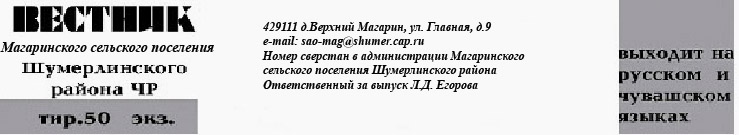 Нормативные правовые акты, послужившие основанием для разработки программыОтветственный исполнитель муниципальной программы–Постановление Кабинета Министров Чувашской Республики от 15.08.2013 N 324 "О государственной программе Чувашской Республики "Развитие транспортной системы Чувашской Республики" на 2013 - 2020 годы"Администрация Магаринского сельского поселения Шумерлинского районаСоисполнители муниципальной программы–Админрация Шумерлинского районаУчастники муниципальной программы–Администрация Магаринского сельского поселения Шумерлинского районаНаименование подпрограмм Муниципальной программы–«Автомобильные  дороги» Цели муниципальной программы–развитие современной и эффективной транспортной инфраструктуры;повышение доступности и качества услуг транспортного комплекса для населения и хозяйствующих субъектов;улучшение инвестиционного и инновационного климата в транспортном комплексе;-обеспечение охраны жизни, здоровья граждан и их имущества, повышение гарантий их законных прав на безопасные условия движения на дорогах общего пользования;повышение эффективности и безопасности функционирования транспортного комплекса Магаринского сельского поселения Шумерлинского района, обеспечивающего благоприятные условия для устойчивого поступательного развития экономики района, подъема уровня и качества жизни населенияЗадачи муниципальной программы–формирование сети автомобильных дорог, отвечающей современным потребностям развивающейся экономики; снижение аварийности и травматизма на автомобильных дорогах;развитие применения прогрессивных технологий, материалов, конструкций, машин и механизмов на объектах строительства, реконструкции, ремонта и содержания автомобильных дорогразвитие применения прогрессивных технологий, материалов, конструкций, машин и механизмов Важнейшие целевые индикаторы и показатели муниципальной программы–достижение к 2021 году следующих показателей:доли протяженности автомобильных дорог общего пользования муниципального значения, работающих в режиме перегрузки, в общей протяженности автомобильных дорог общего пользования межмуниципального значения –25,1 процента;доли протяженности автомобильных дорог общего пользования местного значения, содержание которых в отчетном году осуществляется в соответствии с муниципальными долгосрочными контрактами, заключенными с организациями негосударственной и немуниципальной форм собственности, в общей протяженности автомобильных дорог общего пользования местного значения – 100 процентов;роста объемов финансирования на организацию инновации, применение новой техники, технологий и материалов в сфере дорожного хозяйства и транспорта к уровню 2021 года – 4,5 процента.Срок реализации муниципальной программы–2017–2020 годыОбъемы финансирования муниципальной программыс разбивкой по годам ее реализации –общий объем финансирования муниципальной программы составит 1150,6 тыс.рублей, в том числе:в 2017 году – 311,900 тыс. рублей;в 2018 году – 305,400 тыс. рублей;в 2019 году – 312,800 тыс. рублей;в 2020 году – 220,500 тыс. рублей;из них средства:федерального бюджета  – 0,000 тыс. рублей, в том числе:в 2017 году – 0,000 тыс. рублей;в 2018 году – 0,000  тыс.рублей;в 2019 году – 0,000 тыс. рублей;в 2020 году – 0,000 тыс. рублей;республиканского бюджета –473,800 тыс. рублей, в том числе:в 2017 году – 82,900 тыс. рублей;в 2018 году – 130,300 тыс. рублей;в 2019 году – 130,300 тыс. рублей;в 2020 году - 130,300 тыс.рублейместных  бюджетов –776,800 тыс. рублей , в том числе:в 2017 году – 229,000 тыс. рублей;в 2018 году – 175,100 тыс. рублей;в 2019 году – 182,500 тыс. рублей;в 2020 году – 190,200 тыс. рублей;Объемы и источники финансирования муниципальной программы уточняются при формировании бюджета Магаринского сельского поселения Шумерлинского района на очередной финансовый год и плановый период  Ожидаемые результаты реализации муниципальной программы–снижение доли автомобильных дорог, не отвечающих нормативным требованиям, за счет ремонта автомобильных дорог;обеспечении транспортным сообщением населенных пунктов на 90 процентов. Цели Муниципальной программыЗадачи Муниципальной программыПоказатели (индикаторы)Муниципальной программыРазвитие современной и эффективной транспортной системыформирование сети автомобильных дорог, отвечающей потребностям развивающейся экономикидоля автомобильных дорог общего пользования местного значения, не отвечающих нормативным требованиям, - 72,0 процента;прирост протяженности автомобильных дорог общего пользования местного значения, в границах населенных пунктов соответствующих нормативным требованиям к транспортно-эксплуатационным показателям, по сравнению с 2016 годом на 3 процента;Обеспечение охраны жизни, здоровья граждан и их имущества, законных прав на безопасные условия движения на автомобильных дорогах общего пользования в Шумерлинском районепредотвращение дорожно-транспортных происшествий, вероятность гибели людей в которых наиболее высока;сокращение числа лиц, погибших в дорожно-транспортных происшествиях, до 1 человека (на 30 процентов по сравнению с аналогичным показателем 2016 года);снижение социального риска (числа лиц, погибших в дорожно-транспортных происшествиях, на 100 тыс. населения) до 1человека (на 30 процентов по сравнению с аналогичным показателем 2016 года);снижение транспортного риска (числа лиц, погибших в дорожно-транспортных происшествиях, на 10 тыс. транспортных средств) до 1 человека (на 30 процентов по сравнению с аналогичным показателем 2016гN п/пПоказатель (индикатор) (наименование)Единица измеренияЗначение в 2016 г. (базовый год)Значение целевого индикатора (показателей)Значение целевого индикатора (показателей)Значение целевого индикатора (показателей)Значение целевого индикатора (показателей)N п/пПоказатель (индикатор) (наименование)Единица измеренияЗначение в 2016 г. (базовый год)201720182019202012345678Муниципальная программа "Развитие транспортной системы Шумерлинского района"Муниципальная программа "Развитие транспортной системы Шумерлинского района"Муниципальная программа "Развитие транспортной системы Шумерлинского района"Муниципальная программа "Развитие транспортной системы Шумерлинского района"Муниципальная программа "Развитие транспортной системы Шумерлинского района"Муниципальная программа "Развитие транспортной системы Шумерлинского района"Муниципальная программа "Развитие транспортной системы Шумерлинского района"Муниципальная программа "Развитие транспортной системы Шумерлинского района"1.Доля протяженности автомобильных дорог общего пользования местного значения, не отвечающих нормативным требованиям, в общей протяженности автомобильных дорог общего пользования местного значенияпроцент8078767472Подпрограмма "Автомобильные дороги"Подпрограмма "Автомобильные дороги"Подпрограмма "Автомобильные дороги"Подпрограмма "Автомобильные дороги"Подпрограмма "Автомобильные дороги"Подпрограмма "Автомобильные дороги"Подпрограмма "Автомобильные дороги"Подпрограмма "Автомобильные дороги"1.Количество километров отремонтированных автомобильных дорог общего пользования местного значениякм-0,10,20,20,2N п/пНомер и наименование основного мероприятия, мероприятия ведомственной целевой программыСоисполнитель, участник, ответственный за исполнение основного мероприятия, мероприятия ВЦПСрокСрокСрокОжидаемый непосредственный результат (краткое описание)Последствия нереализации основного мероприятия, мероприятия ведомственной целевой программыСвязь с показателями муниципальной программы (подпрограммы)N п/пНомер и наименование основного мероприятия, мероприятия ведомственной целевой программыСоисполнитель, участник, ответственный за исполнение основного мероприятия, мероприятия ВЦПначала реализацииначала реализацииокончания реализацииОжидаемый непосредственный результат (краткое описание)Последствия нереализации основного мероприятия, мероприятия ведомственной целевой программыСвязь с показателями муниципальной программы (подпрограммы)1234456781.Подпрограмма "Автомобильные дороги"Подпрограмма "Автомобильные дороги"Подпрограмма "Автомобильные дороги"Подпрограмма "Автомобильные дороги"Подпрограмма "Автомобильные дороги"Подпрограмма "Автомобильные дороги"1.1.Содержание автомобильных дорог общего пользования местного значения в границах населенных пунктов и искусственных сооружений на них Администрация сельского поселения Шумерлинского района, Администрация Шумерлинского района201720202020Поддержание улично-дорожной сети (УДС) сельских поселений в нормативном состоянииувеличение доли протяженности УДС сельских поселений не отвечающих нормативным требованиям в общей протяженности УДС сельских поселенийуменьшение доли протяженности УДС сельских поселений не отвечающих нормативным требованиям в общей протяженности УДС сельских поселений1.2Ремонт и проектирование (проектно изыскательские работы) по ремонту автомобильных дорог общего пользования местного значения в границах населенных пунктов поселенияАдминистрация сельского поселения Шумерлинского района, Администрация Шумерлинского района201720202020отремонтировать 0,7 км автомобильных дорог, умень шение доли протяженности автомобильных дорог общего пользования местного значения, не отвечающих нормативным требованиямувеличение доли протяженности УДС сельских поселений не отвечающих нормативным требованиям в общей протяженности УДС сельских поселенийуменьшение доли протяженности УДС сельских поселений не отвечающих нормативным требованиям в общей протяженности УДС сельских поселений№п/пВид муниципального правового актаОсновные положения муниципального правового актаОтветственный исполнитель и соисполнителиОжидаемые сроки принятия12345Автомобильные дорогиАвтомобильные дорогиАвтомобильные дорогиАвтомобильные дорогиОсновное мероприятие 1. Содержание автомобильных дорог общего пользования местного значения в границах населенных пунктов поселения и искусственных сооружений на нихОсновное мероприятие 1. Содержание автомобильных дорог общего пользования местного значения в границах населенных пунктов поселения и искусственных сооружений на нихОсновное мероприятие 1. Содержание автомобильных дорог общего пользования местного значения в границах населенных пунктов поселения и искусственных сооружений на нихОсновное мероприятие 1. Содержание автомобильных дорог общего пользования местного значения в границах населенных пунктов поселения и искусственных сооружений на нихОсновное мероприятие 1. Содержание автомобильных дорог общего пользования местного значения в границах населенных пунктов поселения и искусственных сооружений на них1.Решение Собрания депутатов Магаринского сельского поселения Шумерлинского района Чувашской Республики о бюджете Магаринского сельского поселения Шумерлинского района на очередной финансовый год и плановый периодопределение объема ассигнований за счет средств местного бюджета Магаринского сельского поселения Шумерлинского района Чувашской Республики на финансирование мероприятий подпрограммыАдминистрация Магаринского сельского поселения Шумерлинского района, финансовый отдел администрации Шумерлинского района2017 - 2020 годыОсновное мероприятие 2. Ремонт и проектирование (проектно-изыскательские работы) по ремонту автомобильных дорог общего пользования местного значения в границах населенных пунктов поселения и искусственных сооружений на нихОсновное мероприятие 2. Ремонт и проектирование (проектно-изыскательские работы) по ремонту автомобильных дорог общего пользования местного значения в границах населенных пунктов поселения и искусственных сооружений на нихОсновное мероприятие 2. Ремонт и проектирование (проектно-изыскательские работы) по ремонту автомобильных дорог общего пользования местного значения в границах населенных пунктов поселения и искусственных сооружений на нихОсновное мероприятие 2. Ремонт и проектирование (проектно-изыскательские работы) по ремонту автомобильных дорог общего пользования местного значения в границах населенных пунктов поселения и искусственных сооружений на нихОсновное мероприятие 2. Ремонт и проектирование (проектно-изыскательские работы) по ремонту автомобильных дорог общего пользования местного значения в границах населенных пунктов поселения и искусственных сооружений на них2.Решение Собрания депутатов Магаринского сельского поселения Шумерлинского района Чувашской Республики о бюджете Магаринского сельского поселения Шумерлинского района на очередной финансовый год и плановый периодопределение объема ассигнований за счет средств местного бюджета Магаринского сельского поселения Шумерлинского района Чувашской Республики, районного бюджета Шумерлинского района Чувашской Республики на финансирование мероприятий подпрограммыАдминистрация Магаринского сельского поселения Шумерлинского района, финансовый отдел администрации Шумерлинского района2017 - 2020 годыСтатусНаименование мероприятияКод бюджетной классификацииКод бюджетной классификацииКод бюджетной классификацииКод бюджетной классификацииКод бюджетной классификацииКод бюджетной классификацииКод бюджетной классификацииКод бюджетной классификацииКод бюджетной классификацииРасходы по годам, тыс. рублейРасходы по годам, тыс. рублейРасходы по годам, тыс. рублейРасходы по годам, тыс. рублейСтатусНаименование мероприятияГРБСРз ПрРз ПрЦСРЦСРВРВРИсточники финансированияИсточники финансирования2017201820192020Подпрограмма «Автомобильные дороги»Подпрограмма «Автомобильные дороги»Подпрограмма «Автомобильные дороги»Подпрограмма «Автомобильные дороги»Подпрограмма «Автомобильные дороги»Подпрограмма «Автомобильные дороги»Подпрограмма «Автомобильные дороги»Подпрограмма «Автомобильные дороги»Подпрограмма «Автомобильные дороги»Подпрограмма «Автомобильные дороги»Подпрограмма «Автомобильные дороги»Подпрограмма «Автомобильные дороги»Подпрограмма «Автомобильные дороги»Подпрограмма «Автомобильные дороги»Подпрограмма «Автомобильные дороги»Мероприятие 1.1.Содержание автомобильных дорог общего пользования местного значения в границах населенных пунктов поселения и искусственных сооружений на них116,100305,400 312,800220,500Мероприятие 1.1.Содержание автомобильных дорог общего пользования местного значения в границах населенных пунктов поселения и искусственных сооружений на нихххххххххФедеральный бюджет0,00,00,00,0Мероприятие 1.1.Содержание автомобильных дорог общего пользования местного значения в границах населенных пунктов поселения и искусственных сооружений на них99299204090409ххххРеспубликанский бюджет Чувашской Республики82,900130,300130,300130,300Мероприятие 1.1.Содержание автомобильных дорог общего пользования местного значения в границах населенных пунктов поселения и искусственных сооружений на них99299204090409ххххМестный бюджет33,200175,100182,500190,200Мероприятие 1.2.Ремонт и проектирование (проектно-изыскательские работы) по ремонту автомобильных дорог общего пользования местного значения в границах населенных пунктов поселения и искусственных сооружений на них195,800хххМероприятие 1.2.Ремонт и проектирование (проектно-изыскательские работы) по ремонту автомобильных дорог общего пользования местного значения в границах населенных пунктов поселения и искусственных сооружений на нихххххххххФедеральный бюджет0,0хххМероприятие 1.2.Ремонт и проектирование (проектно-изыскательские работы) по ремонту автомобильных дорог общего пользования местного значения в границах населенных пунктов поселения и искусственных сооружений на нихххххххххРеспубликанский бюджет Чувашской Республики0,0хххМероприятие 1.2.Ремонт и проектирование (проектно-изыскательские работы) по ремонту автомобильных дорог общего пользования местного значения в границах населенных пунктов поселения и искусственных сооружений на них99299204090409ххххМестный бюджет195,800хх          хНаименование подпрограммы «Автомобильные дороги» Ответственный исполнитель подпрограммы Администрация Магаринского сельского поселения Шумерлинского районаСоисполнитель подпрограммы Администрация Шумерлинского районаЦели подпрограммы муниципальной программы -развитие современной и эффективной автомобильно-дорожной инфраструктуры;-повышение доступности и качества услуг транспортного комплекса для населения и хозяйствующих субъектов;-повышение эффективности и безопасности функционирования автомобильного транспорта Магаринского сельского поселения Шумерлинского района, обеспечивающего благоприятные
 условия для устойчивого поступательного развития экономики района, подъема уровня и качества жизни населенияОсновные задачи подпрограммы -выполнение комплекса работ по восстановлению транспортно-эксплуатационных характеристик автомобильных дорог (ремонт дорог);-выполнение комплекса работ по поддержанию в надлежащем состоянии автомобильных дорог (содержание дорог);-подготовка проектной документации.Целевые индикаторы и показатели подпрограммы муниципальной программы Срок реализации муниципальной подпрограммыОбъемы и источники финансирования подпрограммы муниципальной программыОжидаемые результаты реализации подпрограммы программы-достижение к 2021 году следующих показателей:Доля протяженности автомобильных дорог общего пользования местного значения, содержание которых в отчетном году осуществляется в соответствии с муниципальными контрактами, заключенными с организациями негосударственной и немуниципальной форм собственности, в общей протяженности автомобильных дорог общего пользования местного значения - 100%- 2017-2020 гг.общий объем финансирования муниципальной программы составит 1150,6 тыс.рублей, в том числе:в 2017 году – 311,900 тыс. рублей;в 2018 году – 305,400 тыс. рублей;в 2019 году – 312,800 тыс. рублей;в 2020 году – 220,500 тыс. рублей;из них средства:федерального бюджета  – 0,000 тыс. рублей, в том числе:в 2017 году – 0,000 тыс. рублей;в 2018 году – 0,000  тыс.рублей;в 2019 году – 0,000 тыс. рублей;в 2020 году – 0,000 тыс. рублей;республиканского бюджета –473,800 тыс. рублей, в том числе:в 2017 году – 82,900 тыс. рублей;в 2018 году – 130,300 тыс. рублей;в 2019 году – 130,300 тыс. рублей;в 2020 году - 130,300 тыс.рублейместных  бюджетов –776,800 тыс. рублей , в том числе:в 2017 году – 229,000 тыс. рублей;в 2018 году – 175,100 тыс. рублей;в 2019 году – 182,500 тыс. рублей;в 2020 году – 190,200 тыс. рублей;Объемы и источники финансирования муниципальной программы уточняются при формировании бюджета Магаринского сельского поселения Шумерлинского района на очередной финансовый год и плановый период  - снижение доли автомобильных дорог, не отвечающих нормативным требованиям, за счет ремонта автомобильных дорог.Nп/пПоказатели (индикаторы)Ед.изм2016год2017 - 2020 годыВ том числеВ том числеВ том числеВ том числеNп/пПоказатели (индикаторы)Ед.изм2016год2017 - 2020 годы2017 год2018 год2019 год2020 год1234567891Доля протяженности автомобильных дорог общего пользования местного значения, не отвечающих нормативным требованиям, в общей протяженности автомобильных дорог общего пользования местного значениякпроцент807578767472Количество километров отремонтированных автомобильных дорог общего пользования местного значенияккм-0,70,10,20,20,2N п/пНомер и наименование основного мероприятия, мероприятия ведомственной целевой программыСоисполнитель, участник, ответственный за исполнение основного мероприятия, мероприятия ВЦПСрокСрокОжидаемый непосредственный результат (краткое описание)N п/пНомер и наименование основного мероприятия, мероприятия ведомственной целевой программыСоисполнитель, участник, ответственный за исполнение основного мероприятия, мероприятия ВЦПначала реализацииокончания реализацииОжидаемый непосредственный результат (краткое описание)1234561.1Содержание автомобильных дорог общего пользования местного значения в границах населенных пунктов и искусственных сооружений на них Администрация сельского поселения Шумерлинского района, Администрация Шумерлинского района20172020Поддержание улично-дорожной сети (УДС) сельских поселений в нормативном состоянии 1.2Количество километров отремонтированных автомобильных дорог общего пользования местного значенияАдминистрация сельского поселения Шумерлинского района, Администрация Шумерлинского района20172020ремонт автомобильных дорог, протяженностью 0,7 км автомобильных дорог, уменьшение доли протяженности автомобильных дорог общего пользования местного значения, не отвечающих нормативным требованиямN п/пНомер и наименование основного мероприятия, мероприятия ведомственной целевой программыСоисполнитель, участник, ответственный за исполнение основного мероприятия, мероприятия ВЦПСрокСрокСрокОжидаемый непосредственный результат (краткое описание)Последствия нереализации основного мероприятия, мероприятия ведомственной целевой программыСвязь с показателями муниципальной программы (подпрограммы)N п/пНомер и наименование основного мероприятия, мероприятия ведомственной целевой программыСоисполнитель, участник, ответственный за исполнение основного мероприятия, мероприятия ВЦПначала реализацииокончания реализацииокончания реализацииОжидаемый непосредственный результат (краткое описание)Последствия нереализации основного мероприятия, мероприятия ведомственной целевой программыСвязь с показателями муниципальной программы (подпрограммы)1234556781.1Содержание автомобильных дорог общего пользования местного значения в границах населенных пунктов и искусственных сооружений на них Администрация сельского поселения Шумерлинского района, Администрация Шумерлинского района201720172020Поддержание улично-дорожной сети (УДС) сельских поселений в нормативном состоянии увеличение доли протяженности УДС сельских поселений не отвечающих нормативным требованиям в общей протяженности УДС сельских поселенийуменьшение доли протяженности УДС сельских поселений не отвечающих нормативным требованиям в общей протяженности УДС сельских поселений1.2Ремонт и проектирование (проектно-изыскательские работы) по ремонту автомобильных дорог общего пользования местного значения в границах населенных пунктов поселения и искусственных сооружений на них   Администрация сельского поселения Шумерлинского района, Администрация Шумерлинского района201720172020отремонтировать 0,7 км автомобильных дорог уменьшение доли протяженности автомобильных дорог общего пользования местного значения, не отвечающих нормативным требованиямувеличение доли протяженности УДС сельских поселений не отвечающих нормативным требованиям в общей протяженности УДС сельских поселенийуменьшение доли протяженности УДС сельских поселений не отвечающих нормативным требованиям в общей протяженности УДС сельских поселений№п/пВид муниципального правового актаОсновные положения муниципального правового актаОтветственный исполнитель и соисполнителиОжидаемые сроки принятия123451.Постановление Кабинета Министров Чувашской Республики от 06.06.2012г №217  "вопросы министерства транспорта и дорожного хозяйства Чувашской Республики»определение объема ассигнований за счет средств республиканского бюджета Чувашской Республики на финансирование мероприятий подпрограммыАдминистрация сельского поселения Шумерлинского района, Администрация Шумерлинского района, финансовый отдел администрации Шумерлинского района2017 - 2020 годыСтатусНаименование мероприятияКод бюджетной классификацииКод бюджетной классификацииКод бюджетной классификацииКод бюджетной классификацииКод бюджетной классификацииРасходы по годам, тыс. рублейРасходы по годам, тыс. рублейРасходы по годам, тыс. рублейРасходы по годам, тыс. рублейСтатусНаименование мероприятияГРБСРз ПрЦСРВРИсточники финансирования2017201820192020Мероприятие 1.1.Содержание автомобильных дорог общего пользования местного значения в границах населенных пунктов и искусственных сооружений на них116,100305,400 312,800220,500Мероприятие 1.1.Содержание автомобильных дорог общего пользования местного значения в границах населенных пунктов и искусственных сооружений на нихххххФедеральный бюджет0,00,00,00,0Мероприятие 1.1.Содержание автомобильных дорог общего пользования местного значения в границах населенных пунктов и искусственных сооружений на них9920409ххРеспубликанский бюджет Чувашской Республики82,900130,300130,300130,300Мероприятие 1.1.Содержание автомобильных дорог общего пользования местного значения в границах населенных пунктов и искусственных сооружений на них9920409ххМестный бюджет33,200175,100182,500190,200Мероприятие 1.2.Ремонт и проектирование (проектно-изыскательские работы) по ремонту автомобильных дорог общего пользования местного значения в границах населенных пунктов поселения и искусственных сооружений на них195,800хххМероприятие 1.2.Ремонт и проектирование (проектно-изыскательские работы) по ремонту автомобильных дорог общего пользования местного значения в границах населенных пунктов поселения и искусственных сооружений на нихххххФедеральный бюджет0,0хххМероприятие 1.2.Ремонт и проектирование (проектно-изыскательские работы) по ремонту автомобильных дорог общего пользования местного значения в границах населенных пунктов поселения и искусственных сооружений на нихххххРеспубликанский бюджет Чувашской Республики0,0хххМероприятие 1.2.Ремонт и проектирование (проектно-изыскательские работы) по ремонту автомобильных дорог общего пользования местного значения в границах населенных пунктов поселения и искусственных сооружений на них9920409ххМестный бюджет195,800хх          хОтветственный исполнитель Муниципальной программы–Отдел строительства, дорожного хозяйства и жилищно-коммунального хозяйства администрации Шумерлинского района;Соисполнители муниципальной программы–Финансовый отдел администрации Шумерлинского района;Участники муниципальной программы–Администрации Магаринского сельского поселения Шумерлинского районаПодпрограммы муниципальной программы– «Государственная поддержка молодых семей в решении жилищной проблемы»; «Обеспечение жилыми помещениями детей-сирот и детей, оставшихся без попечения родителей, лиц из числа детей-сирот и детей, оставшихся без попечения родителей»; «Переселение граждан из аварийного жилищного фонда, расположенного на территории Магаринского сельского поселения Шумерлинского района» на 2016-2017 годы;«Государственная поддержка строительства жилья в Магаринского сельского поселения в  Шумерлинском районе»;«Энергосбережени  Магаринского сельского поселения Шумерлинского района»;«Обеспечение комфортных условий проживания граждан в Магаринском сельском поселении Шумерлинского района Чувашской Республики».Программно-целевые инструменты муниципальной программы–подпрограмма «Государственная поддержка молодых семей в решении жилищной проблемы»; подпрограмма «Обеспечение жилыми помещениями детей-сирот и детей, оставшихся без попечения родителей, лиц из числа детей-сирот и детей, оставшихся без попечения родителей»;подпрограмма «Переселение граждан из аварийного жилищного фонда, расположенного на территории Шумерлинского района»;подпрограмма «Энергосбережение в Магаринском сельском поселении Шумерлинского района»;подпрограмма «Обеспечение комфортных условий проживания граждан в Магаринском сельском поселении Шумерлинского района Чувашской Республики».Цели муниципальной программы–создание условий для развития жилищного сектора экономики и повышения уровня обеспеченности населения Магаринского сельского поселения Шумерлинского района жильем;Задачи муниципальной программы–увеличение объемов жилищного строительства и повышение доступности жилья для населения Магаринского сельского поселения Шумерлинского района, обеспечение безопасной и комфортной среды проживания и жизнедеятельности для граждан путем строительства жилья экономического класса, отвечающего требованиям ценовой доступности, энергоэффективности и экологичности;комплексное освоение территорий и развитие застроенных территорий в целях массового строительства жилья;увеличение платежеспособного спроса населения на жилье, в том числе с помощью ипотечного жилищного кредитования и поддержки спроса отдельных категорий граждан, в том числе молодых семей и семей с детьми;предоставление государственной поддержки на приобретение жилья отдельным категориям граждан;содействие формированию рынка арендного жилья и развитие некоммерческого арендного жилищного фонда для граждан, имеющих невысокий уровень доходов; создание условий для дальнейшего развития ипотечного жилищного кредитования и деятельности участников рынка ипотечного жилищного кредитования;внедрение новых энергоэффективных и ресурсосберегающих технологий в жилищное строительство и производство строительных материалов, используемых в жилищном строительстве;повышение качества и уровня благоустроенности жилья;расселение жилищного фонда, признанного непригодным для проживания.Целевые индикаторы и показатели муниципальной программы–- улучшение условий проживания граждан;- повышение надежности внутридомовых инженерных систем и конструктивных элементов в многоквартирных домах;- снижение потребления топливно-энергетических ресурсов;- сокращение потерь воды в системах водоснабжения;- сокращение очередности принятых на учет граждан в качестве нуждающихся в жилых помещенияхСрок и этапы реализации муниципальной программы–2016–2020 годыОбъемы финансирования муниципальной программы с разбивкой по годам ее реализации–прогнозируемый объем финансирования мероприятий муниципальной программы в 2016–2020 годах составляет 419,55 тыс. рублей, в том числе:в 2016 году – 161,9  тыс. рублей;в 2017 году – 172,3 тыс. рублей;в 2018 году – 84,05 тыс. рублей;в 2019 году – 0,0 тыс. рублей;в 2020 году – 0,0  тыс. рублей;из них средства: федерального бюджета – 0,0 тыс. рублей, в том числе: в 2016 году – 0,0  тыс. рублей;в 2017 году – 0,0  тыс. рублей;в 2018 году – 0,0  тыс. рублей;в 2019 году – 0,0  тыс. рублей;в 2020 году – 0,0  тыс. рублей;республиканского бюджета – 0,0 тыс.рублей, в том числе:в 2016 году –    0,0  тыс.рублей;в 2017 году –    0,0   тыс.рублей;в 2018 году –    0,0  тыс. рублей;в 2019 году –   0,0     тыс. рублей;в 2020 году –   0,0     тыс. рублей;местных бюджетов –  419,55 тыс. рублей, в том числе:в 2016 году – 161,9  тыс. рублей;в 2017 году – 172,3 тыс. рублей;в 2018 году – 84,05 тыс. рублей;в 2019 году – 0,0 тыс. рублей;в 2020 году – 0,0  тыс. рублей;Объемы бюджетных ассигнований уточняются ежегодно при формировании бюджета Магаринского сельского поселения Шумерлинского района на очередной финансовый год и плановый период.Ожидаемые результаты реализации муниципальной программы–реализация муниципальной программы позволит:- снижение уровня износа жилищного фонда;- улучшение условий проживания граждан;- улучшение условий проживания в Магаринском сельском поселении Шумерлинском районе;- улучшение экологического состояния природной среды;- улучшение качественного состояния зеленых насаждений;- увеличение площадей цветников и газонов;- улучшение жилищных условий граждан, проживающих в аварийном жилищном фонде;- оптимизация развития территории и наращивание объемов нового жилищного строительства;- создать безопасную и комфортную среду проживания и жизнедеятельности населения Магаринского сельского поселения.     СтатусНаименование муниципальной программы (основного мероприятия, мероприятия)Код бюджетной классификацииКод бюджетной классификацииКод бюджетной классификацииКод бюджетной классификацииИсточники финансированияОценка расходов по годам, тыс. рублейОценка расходов по годам, тыс. рублейОценка расходов по годам, тыс. рублейОценка расходов по годам, тыс. рублейОценка расходов по годам, тыс. рублейСтатусНаименование муниципальной программы (основного мероприятия, мероприятия)ГГРБСРРзПрЦЦСРВВРИсточники финансирования2016201720182019202012345671011121314Муниципальная программа  «Развитие жилищного строительства и сферы жилищно-коммунального хозяйства» на 2016-2020 годывсего161,9173,684,050,00,0Муниципальная программа  «Развитие жилищного строительства и сферы жилищно-коммунального хозяйства» на 2016-2020 годыxxxxфедеральный бюджет0,00,00,00,00,0Муниципальная программа  «Развитие жилищного строительства и сферы жилищно-коммунального хозяйства» на 2016-2020 годыxxxxреспубликанский бюджет Чувашской Республики0,00,00,00,00,0Муниципальная программа  «Развитие жилищного строительства и сферы жилищно-коммунального хозяйства» на 2016-2020 годыместный бюджет161,9173,684,050,00,0Муниципальная программа  «Развитие жилищного строительства и сферы жилищно-коммунального хозяйства» на 2016-2020 годыxxxxвнебюджетные источники0,00,00,00,00,0Подпрограмма 1Обеспечение комфортных условий проживания граждан в Магаринском  сельском поселении Шумерлинского района Чувашской Республикивсего161,9173,684,050,00,0Подпрограмма 1Обеспечение комфортных условий проживания граждан в Магаринском  сельском поселении Шумерлинского района Чувашской Республикиxxxxфедеральный бюджет0,00,00,00,00,0Подпрограмма 1Обеспечение комфортных условий проживания граждан в Магаринском  сельском поселении Шумерлинского района Чувашской Республикиxxxxреспубликанский бюджет Чувашской Республики0,00,00,00,00,0Подпрограмма 1Обеспечение комфортных условий проживания граждан в Магаринском  сельском поселении Шумерлинского района Чувашской Республикиместный бюджет161,9173,684,050,00,0Подпрограмма 1Обеспечение комфортных условий проживания граждан в Магаринском  сельском поселении Шумерлинского района Чувашской Республикиxxxxвнебюджетные источники0,00,00,00,00,0Подпрограмма 2Государственная поддержка молодых семей в решении жилищной проблемывсего0,00,00,00,00,0Подпрограмма 2Государственная поддержка молодых семей в решении жилищной проблемыxxxxфедеральный бюджет0,00,00,00,00,0Подпрограмма 2Государственная поддержка молодых семей в решении жилищной проблемыреспубликанский бюджет Чувашской Республики0,00,00,00,00,0Подпрограмма 2Государственная поддержка молодых семей в решении жилищной проблемыместный бюджет 0,00,00,00,00,0Подпрограмма 2Государственная поддержка молодых семей в решении жилищной проблемыxxxxвнебюджетные источники0,00,00,00,00,0Мероприятие Проведение капитального ремонта многоквартирных домов, расположенных на территории Магаринскогосельского поселенияШумерлинского районавсего0,00,00,00,00,0Мероприятие Проведение капитального ремонта многоквартирных домов, расположенных на территории Магаринскогосельского поселенияШумерлинского районаxxxxфедеральный бюджет0,00,00,00,00,0Мероприятие Проведение капитального ремонта многоквартирных домов, расположенных на территории Магаринскогосельского поселенияШумерлинского районаxxxxреспубликанский бюджет Чувашской Республики0,00,00,00,00,0Мероприятие Проведение капитального ремонта многоквартирных домов, расположенных на территории Магаринскогосельского поселенияШумерлинского районаместный бюджет0,00,00,00,00,0Мероприятие Проведение капитального ремонта многоквартирных домов, расположенных на территории Магаринскогосельского поселенияШумерлинского районаxxxxвнебюджетные источники0,00,00,00,00,0Подпрограмма Энергосбережение в Магаринскогосельского поселения  Шумерлинского районаxxxxвсего0,00,00,00,00,0Подпрограмма Энергосбережение в Магаринскогосельского поселения  Шумерлинского районаxxxxфедеральный бюджет0,00,00,00,00,0Подпрограмма Энергосбережение в Магаринскогосельского поселения  Шумерлинского районаxxxxреспубликанский бюджет Чувашской Республики0,00,00,00,00,0Подпрограмма Энергосбережение в Магаринскогосельского поселения  Шумерлинского районаместный бюджет0,00,00,00,00,0Подпрограмма Энергосбережение в Магаринскогосельского поселения  Шумерлинского районаxxxxвнебюджетные источники0,00,00,00,00,0Ответственный исполнитель подпрограммы–отдел строительства, дорожного хозяйства и жилищно-коммунального хозяйства администрации Шумерлинского района Соисполнители подпрограммы–Финансовый отдел администрации Шумерлинского района; администрация Магаринского сельского поселения Шумерлинского района. Цель подпрограммы–государственная поддержка в решении жилищной проблемы молодых семей, признанных в установленном порядке, нуждающимися в жилых помещенияхЗадачи подпрограммы–предоставление молодым семьям социальных выплат на приобретение и строительство жилья;создание условий для привлечения молодыми семьями собственных средств, дополнительных финансовых средств кредитных и других организаций, предоставляющих кредиты и займы, в том числе ипотечных жилищных кредитов для приобретения или строительства жильяЦелевые индикаторы и показатели подпрограммы–количество молодых семей, улучшивших жилищные условия при оказании содействия за счет средств федерального бюджета, республиканского бюджета Чувашской Республики и местного бюджета, в 2016–2020 годах – 3 семейЭтапы и сроки реализации подпрограммы–2016–2020 годыОбъемы финансирования подпрограммы с разбивкой по годам реализации программы–общий объем финансирования муниципальной подпрограммы составит 419,55 тыс. рублей, в том числе:в 2016 году – 161,9  тыс. рублей;в 2017 году – 173,6 тыс. рублей;в 2018 году –  84,05 тыс. рублей;в 2019 году – 0,0 тыс. рублей;в 2020 году – 0,0  тыс. рублей; из них средства: федерального бюджета – 0,0   тыс. рублей, в том числе:в 2016 году – 0,0 тыс. рублей;в 2017 году – 0,0  тыс. рублей;в 2018 году – 0,0 тыс. рублей;в 2019 году – 0,0  тыс. рублей;в 2020 году – 0,0  тыс. рублей;республиканского бюджета Чувашской Республики – 0,0 тыс. рублей, в том числе:в 2016 году – 0,0 тыс. рублей;в 2017 году – 0,0 тыс. рублей;в 2018 году – 0,0 тыс. рублей;в 2019 году – 0,0  тыс. рублей;в 2020 году – 0,0 тыс. рублей;бюджета сельского поселения – 419,55 тыс. рублей, в том числе:в 2016 году – 161,9  тыс. рублей;в 2017 году – 173,6 тыс. рублей;в 2018 году –  84,05тыс. рублей;в 2019 году – 0,0 тыс. рублей;в 2020 году – 0,0  тыс. рублей; внебюджетных источников –  0 тыс. рублей, в том числе:в 2016 году – 0,0  тыс. рублей;в 2017 году – 0,0  тыс. рублей;в 2018 году – 0,0  тыс. рублей;в 2019 году – 0,0 тыс. рублей;в 2020 году – 0,0 тыс. рублей;Объемы и источники финансирования муниципальной подпрограммы уточняются при формировании бюджета Магаринского сельского поселения Шумерлинского района и бюджетов сельских поселений на очередной финансовый год и плановый период  Ожидаемые результаты реализации подпрограммы–успешное выполнение мероприятий подпрограммы позволит:обеспечить жильем 3 молодых семей;создать условия для повышения уровня обеспеченности жильем молодых семей;привлечь в жилищную сферу дополнительные финансовые средства кредитных и других организаций, предоставляющих жилищные кредиты и займы, в том числе ипотечные, а также собственные средства граждан;укрепить семейные отношения и снизить социальную напряженность в обществе; улучшить демографическую ситуацию в Магаринском сельском  поселении Шумерлинском районеСтатусНаименование муниципальной программы (основного мероприятия)Код бюджетной классификацииКод бюджетной классификацииКод бюджетной классификацииКод бюджетной классификацииИсточники финансированияОценка расходов по годам, тыс. рублейОценка расходов по годам, тыс. рублейОценка расходов по годам, тыс. рублейОценка расходов по годам, тыс. рублейОценка расходов по годам, тыс. рублейСтатусНаименование муниципальной программы (основного мероприятия)ГРБСРзПрЦСРВРИсточники финансирования20162017201820192020подрограмма«Обеспечение комфортных условий проживания граждан в Магаринском сельском поселении»ххххвсего161,9173,684,050,00,0подрограмма«Обеспечение комфортных условий проживания граждан в Магаринском сельском поселении»ххххФедеральный бюджет0,00,00,00,00,0подрограмма«Обеспечение комфортных условий проживания граждан в Магаринском сельском поселении»ххххРеспубликанский бюджет0,00,00,00,00,0подрограмма«Обеспечение комфортных условий проживания граждан в Магаринском сельском поселении»ххххместный бюджет161,9173,684,050,00,0подрограмма«Обеспечение комфортных условий проживания граждан в Магаринском сельском поселении»ххххВнебюджетные источники0,00,00,00,00,0Код бюджетной классификацииРоссийской ФедерацииКод бюджетной классификацииРоссийской ФедерацииКод бюджетной классификацииРоссийской ФедерацииНаименование главного администраторадоходов бюджета сельского поселения Шумерлинского районаглавного администратора   доходовглавного администратора   доходовдоходов бюджета сельского поселения Шумерлинского района Чувашской РеспубликиНаименование главного администраторадоходов бюджета сельского поселения Шумерлинского района1123исключить позициюисключить позицию«993 2 02 25558 10 0000 150«993 2 02 25558 10 0000 150Субсидии бюджетам сельских поселений на обеспечение развития и укрепления материально-технической базы муниципальных домов культуры, поддержку творческой деятельности муниципальных театров в городах с численностью населения до 300 тысяч человек»Код бюджетной классификацииНаименование доходовСумма123000 2 00 00000 00 0000 000БЕЗВОЗМЕЗДНЫЕ ПОСТУПЛЕНИЯ2705,9000 2 02 00000 00 0000 000Безвозмездные поступления от других бюджетов бюджетной системы Российской Федерации в том числе:2664,6000 2 02 20000 00 0000 150Субсидии бюджетам бюджетной системы Российской Федерации (межбюджетные субсидии)2663,6000 2 02 30000 00 0000 150Субвенции бюджетам бюджетной системы Российской Федерации1,0000 2 07 00000 00 0000 000Прочие безвозмездные поступления41,3ВСЕГО ДОХОДОВ2705,9Приложение 2к решению Собрания депутатов  Магаринского сельского поселения Шумерлинского района Чувашской Республикиот  15 .03.2019 года № 43/1 Приложение 51к решению Собрания депутатов Магаринского сельского поселения Шумерлинского района Чувашской Республики «О бюджете Магаринского сельского поселения Шумерлинского района Чувашской Республики на 2019 год  и на плановый период 2020 и 2021 годов»Приложение 2к решению Собрания депутатов  Магаринского сельского поселения Шумерлинского района Чувашской Республикиот  15 .03.2019 года № 43/1 Приложение 51к решению Собрания депутатов Магаринского сельского поселения Шумерлинского района Чувашской Республики «О бюджете Магаринского сельского поселения Шумерлинского района Чувашской Республики на 2019 год  и на плановый период 2020 и 2021 годов»Приложение 2к решению Собрания депутатов  Магаринского сельского поселения Шумерлинского района Чувашской Республикиот  15 .03.2019 года № 43/1 Приложение 51к решению Собрания депутатов Магаринского сельского поселения Шумерлинского района Чувашской Республики «О бюджете Магаринского сельского поселения Шумерлинского района Чувашской Республики на 2019 год  и на плановый период 2020 и 2021 годов»Приложение 2к решению Собрания депутатов  Магаринского сельского поселения Шумерлинского района Чувашской Республикиот  15 .03.2019 года № 43/1 Приложение 51к решению Собрания депутатов Магаринского сельского поселения Шумерлинского района Чувашской Республики «О бюджете Магаринского сельского поселения Шумерлинского района Чувашской Республики на 2019 год  и на плановый период 2020 и 2021 годов»Приложение 2к решению Собрания депутатов  Магаринского сельского поселения Шумерлинского района Чувашской Республикиот  15 .03.2019 года № 43/1 Приложение 51к решению Собрания депутатов Магаринского сельского поселения Шумерлинского района Чувашской Республики «О бюджете Магаринского сельского поселения Шумерлинского района Чувашской Республики на 2019 год  и на плановый период 2020 и 2021 годов»ИЗМЕНЕНИЕраспределения бюджетных ассигнований по разделам, подразделам, целевым статьям (муниципальным программам Магаринского сельского поселения Шумерлинского района Чувашской Республики) и группам  (группам и подгруппам) видов расходов классификации расходов бюджета Магаринского сельского поселения Шумерлинского района Чувашской Республики на 2019 год, предусмотренного приложением  5   к решению Собрания депутатов Магаринского сельского поселения Шумерлинского района Чувашской Республики "О бюджете Магаринского сельского поселения Шумерлинского района Чувашской Республики на 2019 год и на плановый период 2020 и 2021 годов"ИЗМЕНЕНИЕраспределения бюджетных ассигнований по разделам, подразделам, целевым статьям (муниципальным программам Магаринского сельского поселения Шумерлинского района Чувашской Республики) и группам  (группам и подгруппам) видов расходов классификации расходов бюджета Магаринского сельского поселения Шумерлинского района Чувашской Республики на 2019 год, предусмотренного приложением  5   к решению Собрания депутатов Магаринского сельского поселения Шумерлинского района Чувашской Республики "О бюджете Магаринского сельского поселения Шумерлинского района Чувашской Республики на 2019 год и на плановый период 2020 и 2021 годов"ИЗМЕНЕНИЕраспределения бюджетных ассигнований по разделам, подразделам, целевым статьям (муниципальным программам Магаринского сельского поселения Шумерлинского района Чувашской Республики) и группам  (группам и подгруппам) видов расходов классификации расходов бюджета Магаринского сельского поселения Шумерлинского района Чувашской Республики на 2019 год, предусмотренного приложением  5   к решению Собрания депутатов Магаринского сельского поселения Шумерлинского района Чувашской Республики "О бюджете Магаринского сельского поселения Шумерлинского района Чувашской Республики на 2019 год и на плановый период 2020 и 2021 годов"ИЗМЕНЕНИЕраспределения бюджетных ассигнований по разделам, подразделам, целевым статьям (муниципальным программам Магаринского сельского поселения Шумерлинского района Чувашской Республики) и группам  (группам и подгруппам) видов расходов классификации расходов бюджета Магаринского сельского поселения Шумерлинского района Чувашской Республики на 2019 год, предусмотренного приложением  5   к решению Собрания депутатов Магаринского сельского поселения Шумерлинского района Чувашской Республики "О бюджете Магаринского сельского поселения Шумерлинского района Чувашской Республики на 2019 год и на плановый период 2020 и 2021 годов"ИЗМЕНЕНИЕраспределения бюджетных ассигнований по разделам, подразделам, целевым статьям (муниципальным программам Магаринского сельского поселения Шумерлинского района Чувашской Республики) и группам  (группам и подгруппам) видов расходов классификации расходов бюджета Магаринского сельского поселения Шумерлинского района Чувашской Республики на 2019 год, предусмотренного приложением  5   к решению Собрания депутатов Магаринского сельского поселения Шумерлинского района Чувашской Республики "О бюджете Магаринского сельского поселения Шумерлинского района Чувашской Республики на 2019 год и на плановый период 2020 и 2021 годов"ИЗМЕНЕНИЕраспределения бюджетных ассигнований по разделам, подразделам, целевым статьям (муниципальным программам Магаринского сельского поселения Шумерлинского района Чувашской Республики) и группам  (группам и подгруппам) видов расходов классификации расходов бюджета Магаринского сельского поселения Шумерлинского района Чувашской Республики на 2019 год, предусмотренного приложением  5   к решению Собрания депутатов Магаринского сельского поселения Шумерлинского района Чувашской Республики "О бюджете Магаринского сельского поселения Шумерлинского района Чувашской Республики на 2019 год и на плановый период 2020 и 2021 годов"(тыс. рублей)(тыс. рублей)(тыс. рублей)(тыс. рублей)(тыс. рублей)(тыс. рублей)НаименованиеРазделПодразделЦелевая статья (муниципальные программы)Группа (группа и подгруппа) вида расходовСумма (увеличение, уменьшение(-))123456Всего2 725,9Общегосударственные вопросы0120,0Функционирование Правительства Российской Федерации, высших исполнительных органов государственной власти субъектов Российской Федерации, местных администраций010420,0Муниципальная программа "Развитие потенциала муниципального управления" 0104Ч50000000020,0Обеспечение реализации муниципальной программы "Развитие потенциала государственного управления"0104Ч5Э000000020,0Основное мероприятие "Общепрограммные расходы"0104Ч5Э010000020,0Обеспечение функций муниципальных органов0104Ч5Э010020020,0Расходы на выплаты персоналу в целях обеспечения выполнения функций государственными (муниципальными) органами, казенными учреждениями, органами управления государственными внебюджетными фондами0104Ч5Э010020010020,0Расходы на выплаты персоналу государственных (муниципальных) органов0104Ч5Э010020012020,0Национальная оборона021,0Мобилизационная и вневойсковая подготовка02031,0Муниципальная программа "Управление общественными финансами и муниципальным долгом" 0203Ч4000000001,0Подпрограмма "Совершенствование бюджетной политики и обеспечение сбалансированности бюджета" муниципальной программы "Управление общественными финансами и муниципальным долгом"0203Ч4100000001,0Основное мероприятие "Осуществление мер финансовой поддержки бюджетов муниципальных районов, городских округов и поселений, направленных на обеспечение их сбалансированности и повышение уровня бюджетной обеспеченности"0203Ч4104000001,0Осуществление первичного воинского учета на территориях, где отсутствуют военные комиссариаты, за счет субвенции, предоставляемой из федерального бюджета0203Ч4104511801,0Закупка товаров, работ и услуг для обеспечения государственных (муниципальных) нужд0203Ч4104511802001,0Иные закупки товаров, работ и услуг для обеспечения государственных (муниципальных) нужд0203Ч4104511802401,0Национальная экономика04927,8Дорожное хозяйство (дорожные фонды)0409927,8Муниципальная программа  "Развитие сельского хозяйства и регулирование рынка сельскохозяйственной продукции, сырья и продовольствия" 0409Ц900000000882,2Подпрограмма "Устойчивое развитие сельских территорий Чувашской Республики" муниципальной программы "Развитие сельского хозяйства и регулирование рынка сельскохозяйственной продукции, сырья и продовольствия"0409Ц990000000882,2Основное мероприятие "Комплексное обустройство населенных пунктов, расположенных в сельской местности, объектами социальной и инженерной инфраструктуры, а также строительство и реконструкция автомобильных дорог"0409Ц990200000882,2Реализация проектов развития общественной инфраструктуры, основанных на местных инициативах0409Ц9902S6570882,2Закупка товаров, работ и услуг для обеспечения государственных (муниципальных) нужд0409Ц9902S6570200882,2Иные закупки товаров, работ и услуг для обеспечения государственных (муниципальных) нужд0409Ц9902S6570240882,2Муниципальная программа "Развитие транспортной системы"0409Ч20000000045,6Подпрограмма "Безопасные и качественные автомобильные дороги" муниципальной программы "Развитие транспортной системы"0409Ч21000000045,6Основное мероприятие "Мероприятия, реализуемые с привлечением межбюджетных трансфертов бюджетам другого уровня"0409Ч21030000045,6Капитальный ремонт и ремонт автомобильных дорог общего пользования местного значения в границах городских округов0409Ч2103S419045,6Закупка товаров, работ и услуг для обеспечения государственных (муниципальных) нужд0409Ч2103S419020045,6Иные закупки товаров, работ и услуг для обеспечения государственных (муниципальных) нужд0409Ч2103S419024045,6Жилищно-коммунальное хозяйство05462,9Коммунальное хозяйство0502384,9Муниципальная программа  "Развитие сельского хозяйства и регулирование рынка сельскохозяйственной продукции, сырья и продовольствия" 0502Ц900000000384,9Подпрограмма "Устойчивое развитие сельских территорий Чувашской Республики" муниципальной программы "Развитие сельского хозяйства и регулирование рынка сельскохозяйственной продукции, сырья и продовольствия"0502Ц990000000384,9Основное мероприятие "Комплексное обустройство населенных пунктов, расположенных в сельской местности, объектами социальной и инженерной инфраструктуры, а также строительство и реконструкция автомобильных дорог"0502Ц990200000384,9Реализация проектов развития общественной инфраструктуры, основанных на местных инициативах0502Ц9902S6570472,3Закупка товаров, работ и услуг для обеспечения государственных (муниципальных) нужд0502Ц9902S6570200472,3Иные закупки товаров, работ и услуг для обеспечения государственных (муниципальных) нужд0502Ц9902S6570240472,3Повышение уровня комплексного обустройства населенных пунктов, расположенных в сельской местности, объектами социальной и инженерной инфраструктуры0502Ц9902S8280-87,4Закупка товаров, работ и услуг для обеспечения государственных (муниципальных) нужд0502Ц9902S8280200-87,4Иные закупки товаров, работ и услуг для обеспечения государственных (муниципальных) нужд0502Ц9902S8280240-87,4Благоустройство050378,0Муниципальная программа  "Развитие сельского хозяйства и регулирование рынка сельскохозяйственной продукции, сырья и продовольствия" 0503Ц90000000078,0Подпрограмма "Устойчивое развитие сельских территорий Чувашской Республики" муниципальной программы "Развитие сельского хозяйства и регулирование рынка сельскохозяйственной продукции, сырья и продовольствия"0503Ц99000000078,0Основное мероприятие "Комплексное обустройство населенных пунктов, расположенных в сельской местности, объектами социальной и инженерной инфраструктуры, а также строительство и реконструкция автомобильных дорог"0503Ц99020000078,0Реализация проектов развития общественной инфраструктуры, основанных на местных инициативах0503Ц9902S657078,0Закупка товаров, работ и услуг для обеспечения государственных (муниципальных) нужд0503Ц9902S657020078,0Иные закупки товаров, работ и услуг для обеспечения государственных (муниципальных) нужд0503Ц9902S657024078,0Культура, кинематография081 314,2Культура08011 314,2Муниципальная программа "Развитие культуры и туризма" 0801Ц4000000001 314,2Подпрограмма "Развитие культуры в Чувашской Республике" муниципальной программы "Развитие культуры и туризма"0801Ц4100000001 314,2Основное мероприятие "Сохранение и развитие народного творчества"0801Ц410700000-40,6Обеспечение развития и укрепления материально-технической базы домов культуры в населенных пунктах с числом жителей до 50 тысяч человек0801Ц4107L4670-40,6Закупка товаров, работ и услуг для обеспечения государственных (муниципальных) нужд0801Ц4107L4670200-40,6Иные закупки товаров, работ и услуг для обеспечения государственных (муниципальных) нужд0801Ц4107L4670240-40,6Основное мероприятие "Развитие муниципальных учреждений культуры"0801Ц4115000001 354,8Обеспечение развития и укрепления материально-технической базы домов культуры в населенных пунктах с числом жителей до 50 тысяч человек0801Ц4115L46701 354,8Закупка товаров, работ и услуг для обеспечения государственных (муниципальных) нужд0801Ц4115L46702001 354,8Иные закупки товаров, работ и услуг для обеспечения государственных (муниципальных) нужд0801Ц4115L46702401 354,8Приложение 3к решению Собрания депутатов Магаринского сельского поселения Шумерлинского района Чувашской Республикиот 15.03.2019 года №Приложение  7к решению Собрания депутатовМагаринского сельского поселения Шумерлинского района Чувашской Республики «О бюджете Магаринского сельского поселения Шумерлинского района Чувашской Республики на 2019 год  и на плановый период 2020 и 2021 годов»Приложение 3к решению Собрания депутатов Магаринского сельского поселения Шумерлинского района Чувашской Республикиот 15.03.2019 года №Приложение  7к решению Собрания депутатовМагаринского сельского поселения Шумерлинского района Чувашской Республики «О бюджете Магаринского сельского поселения Шумерлинского района Чувашской Республики на 2019 год  и на плановый период 2020 и 2021 годов»Приложение 3к решению Собрания депутатов Магаринского сельского поселения Шумерлинского района Чувашской Республикиот 15.03.2019 года №Приложение  7к решению Собрания депутатовМагаринского сельского поселения Шумерлинского района Чувашской Республики «О бюджете Магаринского сельского поселения Шумерлинского района Чувашской Республики на 2019 год  и на плановый период 2020 и 2021 годов»Приложение 3к решению Собрания депутатов Магаринского сельского поселения Шумерлинского района Чувашской Республикиот 15.03.2019 года №Приложение  7к решению Собрания депутатовМагаринского сельского поселения Шумерлинского района Чувашской Республики «О бюджете Магаринского сельского поселения Шумерлинского района Чувашской Республики на 2019 год  и на плановый период 2020 и 2021 годов»Приложение 3к решению Собрания депутатов Магаринского сельского поселения Шумерлинского района Чувашской Республикиот 15.03.2019 года №Приложение  7к решению Собрания депутатовМагаринского сельского поселения Шумерлинского района Чувашской Республики «О бюджете Магаринского сельского поселения Шумерлинского района Чувашской Республики на 2019 год  и на плановый период 2020 и 2021 годов»Приложение 3к решению Собрания депутатов Магаринского сельского поселения Шумерлинского района Чувашской Республикиот 15.03.2019 года №Приложение  7к решению Собрания депутатовМагаринского сельского поселения Шумерлинского района Чувашской Республики «О бюджете Магаринского сельского поселения Шумерлинского района Чувашской Республики на 2019 год  и на плановый период 2020 и 2021 годов»Распределение бюджетных ассигнований по целевым статьям (муниципальным программам Магаринского сельского поселения Шумерлинского района Чувашской Республики), группам (группам и подгруппам) видов расходов, разделам, подразделам классификации расходов бюджета Магаринского сельского поселения Шумерлинского района Чувашской Республики на 2019 годРаспределение бюджетных ассигнований по целевым статьям (муниципальным программам Магаринского сельского поселения Шумерлинского района Чувашской Республики), группам (группам и подгруппам) видов расходов, разделам, подразделам классификации расходов бюджета Магаринского сельского поселения Шумерлинского района Чувашской Республики на 2019 годРаспределение бюджетных ассигнований по целевым статьям (муниципальным программам Магаринского сельского поселения Шумерлинского района Чувашской Республики), группам (группам и подгруппам) видов расходов, разделам, подразделам классификации расходов бюджета Магаринского сельского поселения Шумерлинского района Чувашской Республики на 2019 годРаспределение бюджетных ассигнований по целевым статьям (муниципальным программам Магаринского сельского поселения Шумерлинского района Чувашской Республики), группам (группам и подгруппам) видов расходов, разделам, подразделам классификации расходов бюджета Магаринского сельского поселения Шумерлинского района Чувашской Республики на 2019 годРаспределение бюджетных ассигнований по целевым статьям (муниципальным программам Магаринского сельского поселения Шумерлинского района Чувашской Республики), группам (группам и подгруппам) видов расходов, разделам, подразделам классификации расходов бюджета Магаринского сельского поселения Шумерлинского района Чувашской Республики на 2019 годРаспределение бюджетных ассигнований по целевым статьям (муниципальным программам Магаринского сельского поселения Шумерлинского района Чувашской Республики), группам (группам и подгруппам) видов расходов, разделам, подразделам классификации расходов бюджета Магаринского сельского поселения Шумерлинского района Чувашской Республики на 2019 год(тыс. рублей)(тыс. рублей)(тыс. рублей)(тыс. рублей)(тыс. рублей)(тыс. рублей)НаименованиеЦелевая статья (государственные программы и непрограммные направления деятельности)Группа вида расходовРазделПодразделСуммаНаименованиеЦелевая статья (государственные программы и непрограммные направления деятельности)Группа вида расходовРазделПодразделизменение (увеличе-ние, уменьше-ние (-))234567Всего4 807,8Муниципальная  программа "Формирование современной городской среды на территории Чувашской Республики"А50000000075,0Подпрограмма "Благоустройство дворовых и общественых территорий" муниципальной программы "Формирование современной городской среды на территории Чувашской Республики"А51000000075,0Основное мероприятие "Содействие благоустройству населенных пунктов Чувашской Республики"А51020000075,0Уличное освещениеА51027740075,0Закупка товаров, работ и услуг для обеспечения государственных (муниципальных) нуждА51027740020075,0Иные закупки товаров, работ и услуг для обеспечения государственных (муниципальных) нуждА51027740024075,0Жилищно-коммунальное хозяйствоА5102774002400575,0БлагоустройствоА510277400240050375,0Муниципальная программа "Развитие культуры и туризма" Ц4000000001 414,2Подпрограмма "Развитие культуры в Чувашской Республике" муниципальной программы "Развитие культуры и туризма"Ц4100000001 414,2Основное мероприятие "Сохранение и развитие народного творчества"Ц41070000059,4Обеспечение развития и укрепления материально-технической базы домов культуры в населенных пунктах с числом жителей до 50 тысяч человекЦ4107L467059,4Закупка товаров, работ и услуг для обеспечения государственных (муниципальных) нуждЦ4107L467020059,4Иные закупки товаров, работ и услуг для обеспечения государственных (муниципальных) нуждЦ4107L467024059,4Культура, кинематографияЦ4107L46702400859,4КультураЦ4107L4670240080159,4Основное мероприятие "Развитие муниципальных учреждений культуры"Ц4115000001 354,8Обеспечение развития и укрепления материально-технической базы домов культуры в населенных пунктах с числом жителей до 50 тысяч человекЦ4115L46701 354,8Закупка товаров, работ и услуг для обеспечения государственных (муниципальных) нуждЦ4115L46702001 354,8Иные закупки товаров, работ и услуг для обеспечения государственных (муниципальных) нуждЦ4115L46702401 354,8Культура, кинематографияЦ4115L4670240081 354,8КультураЦ4115L467024008011 354,8Муниципальная программа  "Развитие сельского хозяйства и регулирование рынка сельскохозяйственной продукции, сырья и продовольствия" Ц9000000001 512,5Подпрограмма "Устойчивое развитие сельских территорий Чувашской Республики" муниципальной программы "Развитие сельского хозяйства и регулирование рынка сельскохозяйственной продукции, сырья и продовольствия"Ц9900000001 512,5Основное мероприятие "Комплексное обустройство населенных пунктов, расположенных в сельской местности, объектами социальной и инженерной инфраструктуры, а также строительство и реконструкция автомобильных дорог"Ц9902000001 512,5Реализация проектов развития общественной инфраструктуры, основанных на местных инициативахЦ9902S65701 512,5Закупка товаров, работ и услуг для обеспечения государственных (муниципальных) нуждЦ9902S65702001 512,5Иные закупки товаров, работ и услуг для обеспечения государственных (муниципальных) нуждЦ9902S65702401 512,5Национальная экономикаЦ9902S657024004942,2Дорожное хозяйство (дорожные фонды)Ц9902S65702400409942,2Жилищно-коммунальное хозяйствоЦ9902S657024005570,3Коммунальное хозяйствоЦ9902S65702400502472,3БлагоустройствоЦ9902S6570240050398,0Иные закупки товаров, работ и услуг для обеспечения государственных (муниципальных) нуждЦ9902S82802400,0Муниципальная программа "Развитие транспортной системы"Ч200000000547,9Подпрограмма "Безопасные и качественные автомобильные дороги" муниципальной программы "Развитие транспортной системы"Ч210000000547,9Основное мероприятие "Мероприятия, реализуемые с привлечением межбюджетных трансфертов бюджетам другого уровня"Ч210300000547,9Капитальный ремонт и ремонт автомобильных дорог общего пользования местного значения в границах городских округовЧ2103S4190547,9Закупка товаров, работ и услуг для обеспечения государственных (муниципальных) нуждЧ2103S4190200547,9Иные закупки товаров, работ и услуг для обеспечения государственных (муниципальных) нуждЧ2103S4190240547,9Национальная экономикаЧ2103S419024004547,9Дорожное хозяйство (дорожные фонды)Ч2103S41902400409547,9Муниципальная программа "Управление общественными финансами и муниципальным долгом" Ч40000000090,9Подпрограмма "Совершенствование бюджетной политики и обеспечение сбалансированности бюджета" муниципальной программы "Управление общественными финансами и муниципальным долгом"Ч41000000090,9Основное мероприятие "Развитие бюджетного планирования, формирование республиканского бюджета Чувашской Республики на очередной финансовый год и плановый период"Ч4101000001,0Резервный фонд администрации муниципального образования Чувашской РеспубликиЧ4101734301,0Иные бюджетные ассигнованияЧ4101734308001,0Резервные средстваЧ4101734308701,0Общегосударственные вопросыЧ410173430870011,0Резервные фондыЧ41017343087001111,0Основное мероприятие "Осуществление мер финансовой поддержки бюджетов муниципальных районов, городских округов и поселений, направленных на обеспечение их сбалансированности и повышение уровня бюджетной обеспеченности"Ч41040000089,9Осуществление первичного воинского учета на территориях, где отсутствуют военные комиссариаты, за счет субвенции, предоставляемой из федерального бюджетаЧ41045118089,9Расходы на выплаты персоналу в целях обеспечения выполнения функций государственными (муниципальными) органами, казенными учреждениями, органами управления государственными внебюджетными фондамиЧ41045118010088,1Расходы на выплаты персоналу государственных (муниципальных) органовЧ41045118012088,1Национальная оборонаЧ4104511801200288,1Мобилизационная и вневойсковая подготовкаЧ410451180120020388,1Закупка товаров, работ и услуг для обеспечения государственных (муниципальных) нуждЧ4104511802001,8Иные закупки товаров, работ и услуг для обеспечения государственных (муниципальных) нуждЧ4104511802401,8Национальная оборонаЧ410451180240021,8Мобилизационная и вневойсковая подготовкаЧ41045118024002031,8Муниципальная программа "Развитие потенциала муниципального управления" Ч5000000001 167,3Обеспечение реализации муниципальной программы "Развитие потенциала государственного управления"Ч5Э00000001 167,3Основное мероприятие "Общепрограммные расходы"Ч5Э01000001 167,3Обеспечение функций муниципальных органовЧ5Э01002001 167,3Расходы на выплаты персоналу в целях обеспечения выполнения функций государственными (муниципальными) органами, казенными учреждениями, органами управления государственными внебюджетными фондамиЧ5Э01002001001 022,8Расходы на выплаты персоналу государственных (муниципальных) органовЧ5Э01002001201 022,8Общегосударственные вопросыЧ5Э0100200120011 022,8Функционирование Правительства Российской Федерации, высших исполнительных органов государственной власти субъектов Российской Федерации, местных администрацийЧ5Э010020012001041 022,8Закупка товаров, работ и услуг для обеспечения государственных (муниципальных) нуждЧ5Э010020020074,5Иные закупки товаров, работ и услуг для обеспечения государственных (муниципальных) нуждЧ5Э010020024074,5Общегосударственные вопросыЧ5Э01002002400174,5Функционирование Правительства Российской Федерации, высших исполнительных органов государственной власти субъектов Российской Федерации, местных администрацийЧ5Э0100200240010474,5Иные бюджетные ассигнованияЧ5Э010020080070,0Уплата налогов, сборов и иных платежейЧ5Э010020085070,0Общегосударственные вопросыЧ5Э01002008500170,0Функционирование Правительства Российской Федерации, высших исполнительных органов государственной власти субъектов Российской Федерации, местных администрацийЧ5Э0100200850010470,0Приложение 4к решению Собрания депутатов Магаринского сельского поселения Шумерлинского района Чувашской Республикиот  15.03.2019 года  №43/1Приложение 91к решению Собрания депутатов Магаринского сельского поселения Шумерлинского района Чувашской Республики «О бюджете Магаринского сельского поселения Шумерлинского района Чувашской Республики на 2019 год  и на плановый период                                                  2020 и 2021 годов»Приложение 4к решению Собрания депутатов Магаринского сельского поселения Шумерлинского района Чувашской Республикиот  15.03.2019 года  №43/1Приложение 91к решению Собрания депутатов Магаринского сельского поселения Шумерлинского района Чувашской Республики «О бюджете Магаринского сельского поселения Шумерлинского района Чувашской Республики на 2019 год  и на плановый период                                                  2020 и 2021 годов»Приложение 4к решению Собрания депутатов Магаринского сельского поселения Шумерлинского района Чувашской Республикиот  15.03.2019 года  №43/1Приложение 91к решению Собрания депутатов Магаринского сельского поселения Шумерлинского района Чувашской Республики «О бюджете Магаринского сельского поселения Шумерлинского района Чувашской Республики на 2019 год  и на плановый период                                                  2020 и 2021 годов»Приложение 4к решению Собрания депутатов Магаринского сельского поселения Шумерлинского района Чувашской Республикиот  15.03.2019 года  №43/1Приложение 91к решению Собрания депутатов Магаринского сельского поселения Шумерлинского района Чувашской Республики «О бюджете Магаринского сельского поселения Шумерлинского района Чувашской Республики на 2019 год  и на плановый период                                                  2020 и 2021 годов»Приложение 4к решению Собрания депутатов Магаринского сельского поселения Шумерлинского района Чувашской Республикиот  15.03.2019 года  №43/1Приложение 91к решению Собрания депутатов Магаринского сельского поселения Шумерлинского района Чувашской Республики «О бюджете Магаринского сельского поселения Шумерлинского района Чувашской Республики на 2019 год  и на плановый период                                                  2020 и 2021 годов»Приложение 4к решению Собрания депутатов Магаринского сельского поселения Шумерлинского района Чувашской Республикиот  15.03.2019 года  №43/1Приложение 91к решению Собрания депутатов Магаринского сельского поселения Шумерлинского района Чувашской Республики «О бюджете Магаринского сельского поселения Шумерлинского района Чувашской Республики на 2019 год  и на плановый период                                                  2020 и 2021 годов»ИЗМЕНЕНИЕведомственной структуры расходов бюджета Магаринского сельского поселения Шумерлинского района Чувашской Республики на 2019 год, предусмотренной приложением 9  к решению Собрания депутатов Магаринского сельского поселения Шумерлинского района Чувашской Республики "О бюджете Магаринского сельского поселения Шумерлинского района Чувашской Республики  на 2019 год и на плановый период 2020 и 2021 годов"ИЗМЕНЕНИЕведомственной структуры расходов бюджета Магаринского сельского поселения Шумерлинского района Чувашской Республики на 2019 год, предусмотренной приложением 9  к решению Собрания депутатов Магаринского сельского поселения Шумерлинского района Чувашской Республики "О бюджете Магаринского сельского поселения Шумерлинского района Чувашской Республики  на 2019 год и на плановый период 2020 и 2021 годов"ИЗМЕНЕНИЕведомственной структуры расходов бюджета Магаринского сельского поселения Шумерлинского района Чувашской Республики на 2019 год, предусмотренной приложением 9  к решению Собрания депутатов Магаринского сельского поселения Шумерлинского района Чувашской Республики "О бюджете Магаринского сельского поселения Шумерлинского района Чувашской Республики  на 2019 год и на плановый период 2020 и 2021 годов"ИЗМЕНЕНИЕведомственной структуры расходов бюджета Магаринского сельского поселения Шумерлинского района Чувашской Республики на 2019 год, предусмотренной приложением 9  к решению Собрания депутатов Магаринского сельского поселения Шумерлинского района Чувашской Республики "О бюджете Магаринского сельского поселения Шумерлинского района Чувашской Республики  на 2019 год и на плановый период 2020 и 2021 годов"ИЗМЕНЕНИЕведомственной структуры расходов бюджета Магаринского сельского поселения Шумерлинского района Чувашской Республики на 2019 год, предусмотренной приложением 9  к решению Собрания депутатов Магаринского сельского поселения Шумерлинского района Чувашской Республики "О бюджете Магаринского сельского поселения Шумерлинского района Чувашской Республики  на 2019 год и на плановый период 2020 и 2021 годов"ИЗМЕНЕНИЕведомственной структуры расходов бюджета Магаринского сельского поселения Шумерлинского района Чувашской Республики на 2019 год, предусмотренной приложением 9  к решению Собрания депутатов Магаринского сельского поселения Шумерлинского района Чувашской Республики "О бюджете Магаринского сельского поселения Шумерлинского района Чувашской Республики  на 2019 год и на плановый период 2020 и 2021 годов"ИЗМЕНЕНИЕведомственной структуры расходов бюджета Магаринского сельского поселения Шумерлинского района Чувашской Республики на 2019 год, предусмотренной приложением 9  к решению Собрания депутатов Магаринского сельского поселения Шумерлинского района Чувашской Республики "О бюджете Магаринского сельского поселения Шумерлинского района Чувашской Республики  на 2019 год и на плановый период 2020 и 2021 годов"(тыс. рублей)(тыс. рублей)(тыс. рублей)(тыс. рублей)(тыс. рублей)(тыс. рублей)(тыс. рублей)НаименованиеГлавный распорядительРазделПодразделЦелевая статья (муниципальные программы)Группа (группа и подгруппа) вида расходовСумма (увеличение, уменьшение(-))НаименованиеГлавный распорядительРазделПодразделЦелевая статья (муниципальные программы)Группа (группа и подгруппа) вида расходовизменение (увеличе-ние, уменьше-ние (-))1234567Всего2 725,9Администрация Магаринского сельского поселения Шумерлинского района Чувашской Республики9932 725,9Общегосударственные вопросы9930120,0Функционирование Правительства Российской Федерации, высших исполнительных органов государственной власти субъектов Российской Федерации, местных администраций993010420,0Муниципальная программа "Развитие потенциала муниципального управления" 9930104Ч50000000020,0Обеспечение реализации муниципальной программы "Развитие потенциала государственного управления"9930104Ч5Э000000020,0Основное мероприятие "Общепрограммные расходы"9930104Ч5Э010000020,0Обеспечение функций муниципальных органов9930104Ч5Э010020020,0Расходы на выплаты персоналу в целях обеспечения выполнения функций государственными (муниципальными) органами, казенными учреждениями, органами управления государственными внебюджетными фондами9930104Ч5Э010020010020,0Расходы на выплаты персоналу государственных (муниципальных) органов9930104Ч5Э010020012020,0Национальная оборона993021,0Мобилизационная и вневойсковая подготовка99302031,0Муниципальная программа "Управление общественными финансами и муниципальным долгом" 9930203Ч4000000001,0Подпрограмма "Совершенствование бюджетной политики и обеспечение сбалансированности бюджета" муниципальной программы "Управление общественными финансами и муниципальным долгом"9930203Ч4100000001,0Основное мероприятие "Осуществление мер финансовой поддержки бюджетов муниципальных районов, городских округов и поселений, направленных на обеспечение их сбалансированности и повышение уровня бюджетной обеспеченности"9930203Ч4104000001,0Осуществление первичного воинского учета на территориях, где отсутствуют военные комиссариаты, за счет субвенции, предоставляемой из федерального бюджета9930203Ч4104511801,0Закупка товаров, работ и услуг для обеспечения государственных (муниципальных) нужд9930203Ч4104511802001,0Иные закупки товаров, работ и услуг для обеспечения государственных (муниципальных) нужд9930203Ч4104511802401,0Национальная экономика99304927,8Дорожное хозяйство (дорожные фонды)9930409927,8Муниципальная программа  "Развитие сельского хозяйства и регулирование рынка сельскохозяйственной продукции, сырья и продовольствия" 9930409Ц900000000882,2Подпрограмма "Устойчивое развитие сельских территорий Чувашской Республики" муниципальной программы "Развитие сельского хозяйства и регулирование рынка сельскохозяйственной продукции, сырья и продовольствия"9930409Ц990000000882,2Основное мероприятие "Комплексное обустройство населенных пунктов, расположенных в сельской местности, объектами социальной и инженерной инфраструктуры, а также строительство и реконструкция автомобильных дорог"9930409Ц990200000882,2Реализация проектов развития общественной инфраструктуры, основанных на местных инициативах9930409Ц9902S6570882,2Закупка товаров, работ и услуг для обеспечения государственных (муниципальных) нужд9930409Ц9902S6570200882,2Иные закупки товаров, работ и услуг для обеспечения государственных (муниципальных) нужд9930409Ц9902S6570240882,2Муниципальная программа "Развитие транспортной системы"9930409Ч20000000045,6Подпрограмма "Безопасные и качественные автомобильные дороги" муниципальной программы "Развитие транспортной системы"9930409Ч21000000045,6Основное мероприятие "Мероприятия, реализуемые с привлечением межбюджетных трансфертов бюджетам другого уровня"9930409Ч21030000045,6Капитальный ремонт и ремонт автомобильных дорог общего пользования местного значения в границах городских округов9930409Ч2103S419045,6Закупка товаров, работ и услуг для обеспечения государственных (муниципальных) нужд9930409Ч2103S419020045,6Иные закупки товаров, работ и услуг для обеспечения государственных (муниципальных) нужд9930409Ч2103S419024045,6Жилищно-коммунальное хозяйство99305462,9Коммунальное хозяйство9930502384,9Муниципальная программа  "Развитие сельского хозяйства и регулирование рынка сельскохозяйственной продукции, сырья и продовольствия" 9930502Ц900000000384,9Подпрограмма "Устойчивое развитие сельских территорий Чувашской Республики" муниципальной программы "Развитие сельского хозяйства и регулирование рынка сельскохозяйственной продукции, сырья и продовольствия"9930502Ц990000000384,9Основное мероприятие "Комплексное обустройство населенных пунктов, расположенных в сельской местности, объектами социальной и инженерной инфраструктуры, а также строительство и реконструкция автомобильных дорог"9930502Ц990200000384,9Реализация проектов развития общественной инфраструктуры, основанных на местных инициативах9930502Ц9902S6570472,3Закупка товаров, работ и услуг для обеспечения государственных (муниципальных) нужд9930502Ц9902S6570200472,3Иные закупки товаров, работ и услуг для обеспечения государственных (муниципальных) нужд9930502Ц9902S6570240472,3Повышение уровня комплексного обустройства населенных пунктов, расположенных в сельской местности, объектами социальной и инженерной инфраструктуры9930502Ц9902S8280-87,4Закупка товаров, работ и услуг для обеспечения государственных (муниципальных) нужд9930502Ц9902S8280200-87,4Иные закупки товаров, работ и услуг для обеспечения государственных (муниципальных) нужд9930502Ц9902S8280240-87,4Благоустройство993050378,0Муниципальная программа  "Развитие сельского хозяйства и регулирование рынка сельскохозяйственной продукции, сырья и продовольствия" 9930503Ц90000000078,0Подпрограмма "Устойчивое развитие сельских территорий Чувашской Республики" муниципальной программы "Развитие сельского хозяйства и регулирование рынка сельскохозяйственной продукции, сырья и продовольствия"9930503Ц99000000078,0Основное мероприятие "Комплексное обустройство населенных пунктов, расположенных в сельской местности, объектами социальной и инженерной инфраструктуры, а также строительство и реконструкция автомобильных дорог"9930503Ц99020000078,0Реализация проектов развития общественной инфраструктуры, основанных на местных инициативах9930503Ц9902S657078,0Закупка товаров, работ и услуг для обеспечения государственных (муниципальных) нужд9930503Ц9902S657020078,0Иные закупки товаров, работ и услуг для обеспечения государственных (муниципальных) нужд9930503Ц9902S657024078,0Культура, кинематография993081 314,2Культура99308011 314,2Муниципальная программа "Развитие культуры и туризма" 9930801Ц4000000001 314,2Подпрограмма "Развитие культуры в Чувашской Республике" муниципальной программы "Развитие культуры и туризма"9930801Ц4100000001 314,2Основное мероприятие "Сохранение и развитие народного творчества"9930801Ц410700000-40,6Обеспечение развития и укрепления материально-технической базы домов культуры в населенных пунктах с числом жителей до 50 тысяч человек9930801Ц4107L4670-40,6Закупка товаров, работ и услуг для обеспечения государственных (муниципальных) нужд9930801Ц4107L4670200-40,6Иные закупки товаров, работ и услуг для обеспечения государственных (муниципальных) нужд9930801Ц4107L4670240-40,6Основное мероприятие "Развитие муниципальных учреждений культуры"9930801Ц4115000001 354,8Обеспечение развития и укрепления материально-технической базы домов культуры в населенных пунктах с числом жителей до 50 тысяч человек9930801Ц4115L46701 354,8Закупка товаров, работ и услуг для обеспечения государственных (муниципальных) нужд9930801Ц4115L46702001 354,8Иные закупки товаров, работ и услуг для обеспечения государственных (муниципальных) нужд9930801Ц4115L46702401 354,8